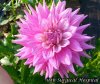 18TH  SURGICAL HOSPITAL         B  SC  V  LV/PR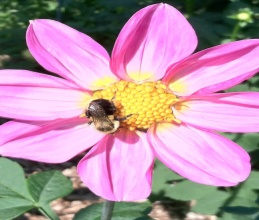 2010 SEEDLING          PK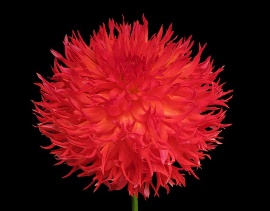 AJAB LCFL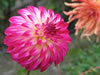 AC AQUARIUS  ST DB  DR/WH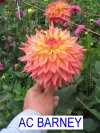 AC BARNEY  B  SC                        DB   O  Y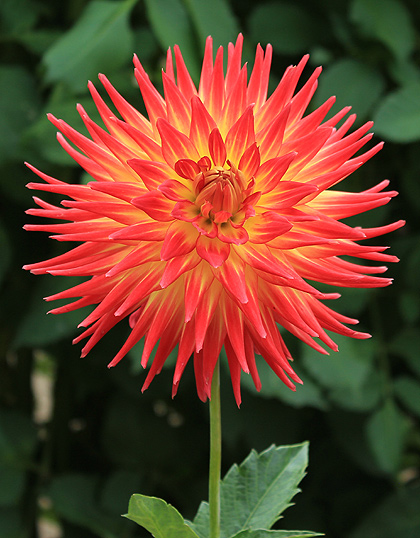 AC  ABBY           B  C                       FL  RD/YL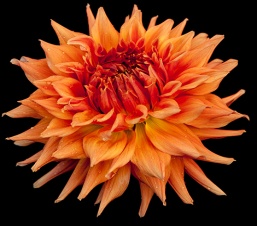  AC BEN        AA  SC                LB  OR/YL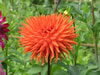 AC  CJ              BB  SC  OR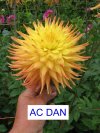 AC DAN              A  SC                               LB YL/PK                               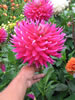 AC                    DARKHORSE  AA  SC  PR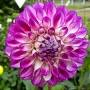 AC DEVIN           BB  FD                  DB  PR/WH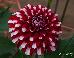 AC FANCY       BB  FD               BI  RD/WH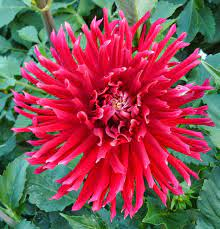 AC JOE                B  IC  DR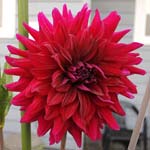 AC KAHUNA        A  ID   PR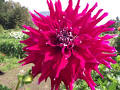 AC LOOMIS      A  ID     PR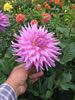 AC L                  B  SC  L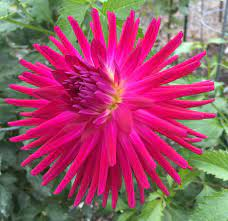 AC  MP G-1      BB   C  PR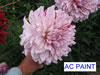 AC PAINT          A  ID                    V  WH/DR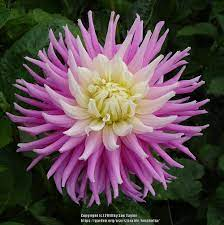 AC PETALICIOUS  BB  IC                 LB  LV/WH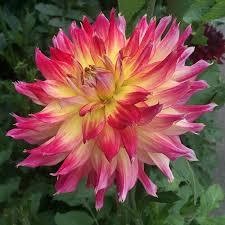 AC RING OF FIRE                    A  ID    DB  R/Y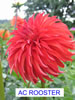 AC ROOSTER  ST R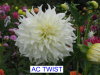 AC  TWIST      A  ID  W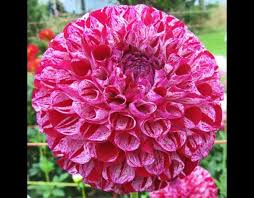 AC WHITE RABBIT            BA                   V  DR/WH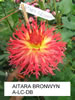 AITARA           BRONWYN       A  LC    DB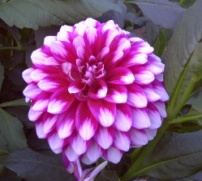 AITARA DIADEMBB  FD   BI  DP/W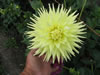 AITARA       MAJESTY       A  SC  Y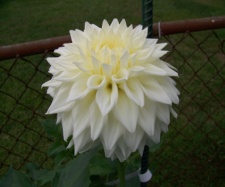 ALLIE          WHITE                BB  ID  W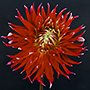 AKITA NX   DR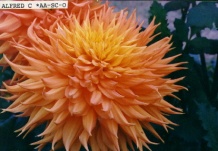 ALFRED C.AA   SC  O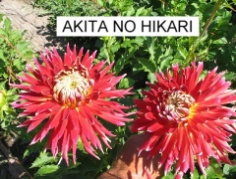 AKITA NO HIKARI  NX   DR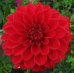 ALI OOP       BB  ID  R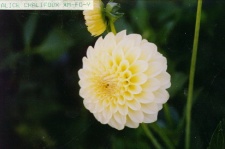 ALICE CHALIFOXM   FD  Y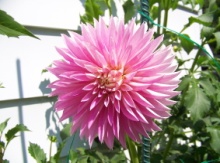 ALLOWAY CANDY   ST    PKALLOWAY CANDY   ST    PKALLOWAY CANDY   ST    PK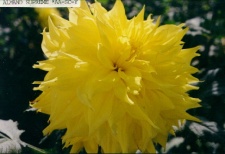 ALMAND SUPREMEAA  SC  Y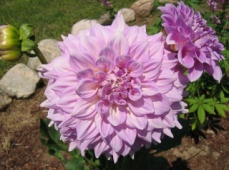 ALMAND JOY A   FD   L/W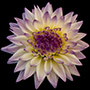 ALPEN BILL    B  SC                 LB  W/LALPEN BILL    B  SC                 LB  W/LALPEN BILL    B  SC                 LB  W/L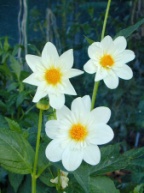 ALPEN CHERUB  CO  W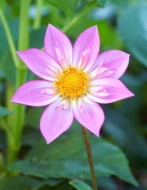 ALPEN DIAMOND  CO LB L/W/wh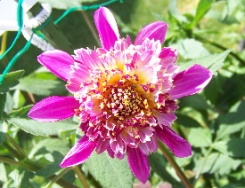 ALPEN PEARLAN  L      lb/w/yALPEN PEARLAN  L      lb/w/yALPEN PEARLAN  L      lb/w/y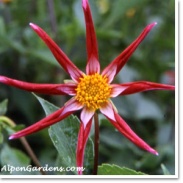 ALPEN SAMIO  DR  DR/lb/w/r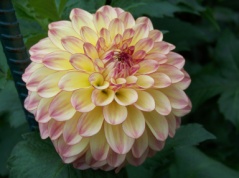 ALPEN           SUNDOWN    BB FD DB PR/Y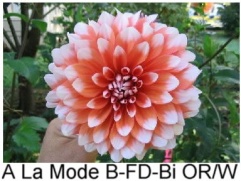 A LA MODE          B  FD                  BI  BR/WHA LA MODE          B  FD                  BI  BR/WHA LA MODE          B  FD                  BI  BR/WHALEX S             B  ID                 DB   ALEX S             B  ID                 DB   ALEX S             B  ID                 DB   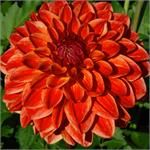 ALL THAT JAZZ                BB  FD              DB  RD/YL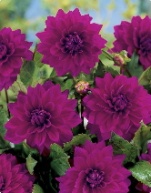 ALVA’S REGALIAAA  FD  PRALVA’S REGALIAAA  FD  PRALVA’S REGALIAAA  FD  PR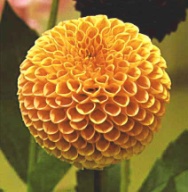 AMBERGLOW MB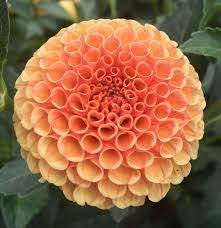 AMBER QUEEN                                   P     BR  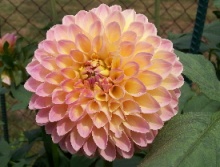 AMGARD CORONET   M  FD  PK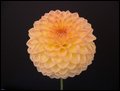 AMBER FESTIVAL  BB  FD  LB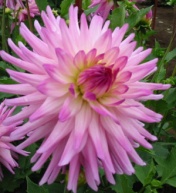 AMY KB  SC LB  PK/WAMY KB  SC LB  PK/WAMY KB  SC LB  PK/W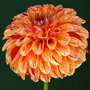 AMORUS                     M FD                   V  OR/R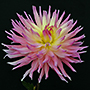 ANDREW           DAVID                A  IC                    LB  PK/Y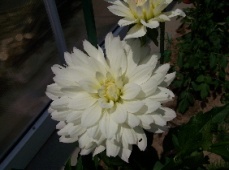 ANGEL’S DUSTWL WHANGEL’S DUSTWL WHANGEL’S DUSTWL WH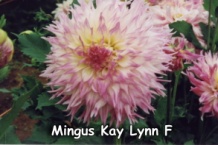 ANNA MARI  LC  W/PRANNA MARI  LC  W/PR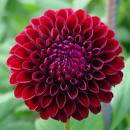 ANN MARIEM  FD   DR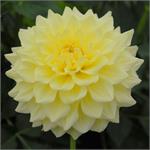 A PEELING         B  FD   Y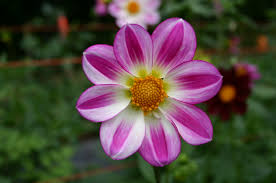 APOPA SKY        S  DB  DP/WHc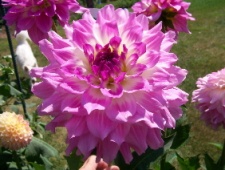 APRIL DAWN              B ID LB            WH/PK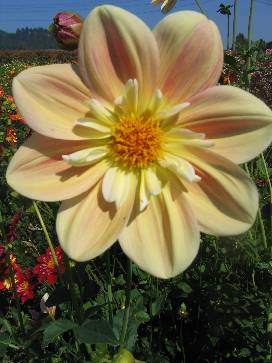 APRIL              HEATHER        CO     LB             PK/Y bi W/Y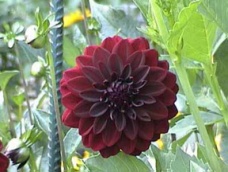 ARABIAN        KNIGHT          M  FD  DR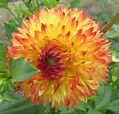 ARENA’S SUNSET               M      LC           FL    RD/YL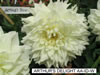 AUTHER’S      DELIGHTAA-ID-W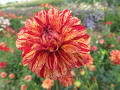 AUTUMN’S GIFT                   BB  FD            V  O/RD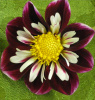 AWAIKOO  COL                 MAR/WH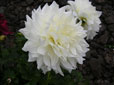 AYER’S MABEL IIA  ID W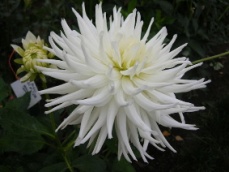 AYER’S WHITE KNIGHTAA  SC  W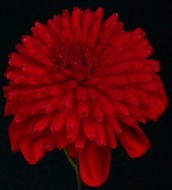 AZUMA KAGAMIAN   DR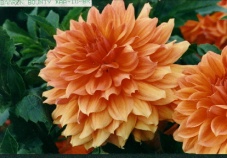 BAARN BOUNTYAA  ID  BR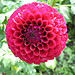 BABETTEBA    LPK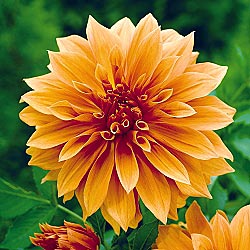 BABYLON BRONZEB  FD  O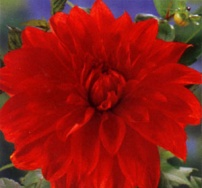 BABYLON REDB  FD  R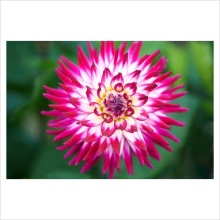 BADGER TWINKLEM  SC  DB  PR/W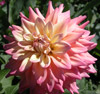 BAHAMA     MAMA            BB  ID              DB  YL  PR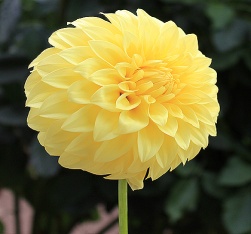 BARBARA BLOOMQUIST    BB  FD   Y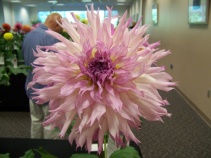 BARBARA HARDISTY KANTOR AA LC LB W/PR 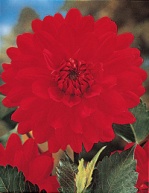 BARBAROSAB  FD  R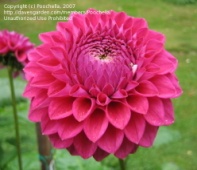 BARBARRY FUSILIERBB  FD  PR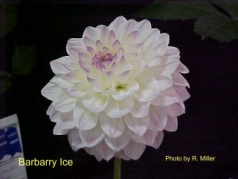 BARBARRY ICEBB  FD   LB  W/R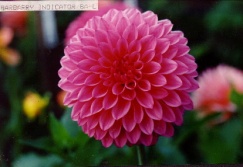 BARBARRY INDICATORB   L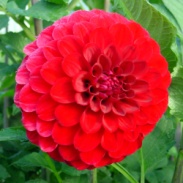 BARBERRY INTREPIDBB  FD  R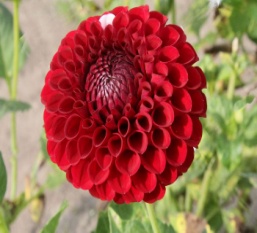 BARBARRY MAVERICK     BA   DR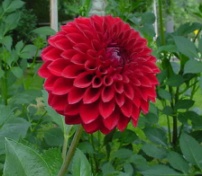 BARBARY RED BARONM  FD  DR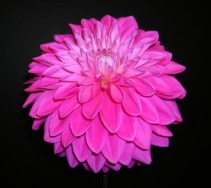 BARGALY BLUSHB  FD  DP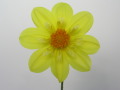 BARON AUNT DOROTHY        CO  Y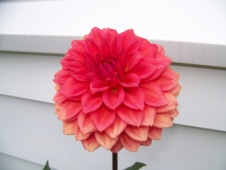 BARON CHAD               B  FD  BR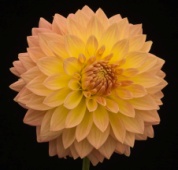 BARON JERRY        BB  FD             LB  Y/PK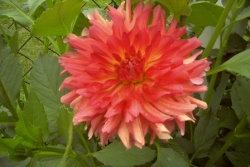 BARON  KATIE  BB  ID  FL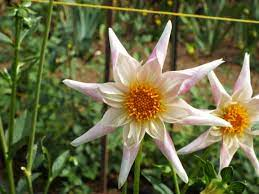 BARON NIKKI                OT  DB       WH  DP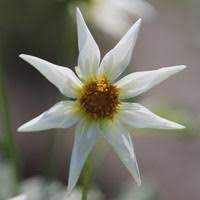 BARON SYLVIA              OT  WH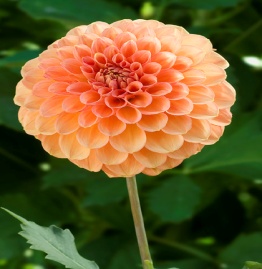 BARON TODD               BB  FD  OR   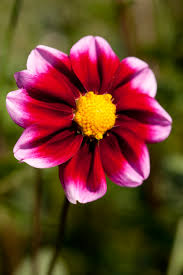 BASHFULS  BI  PR/L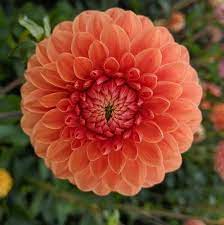 BEATRICE     MB  OR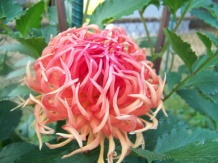     BEDHEAD    BB   IC  O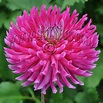 BEEP BEEP       B  IC   PR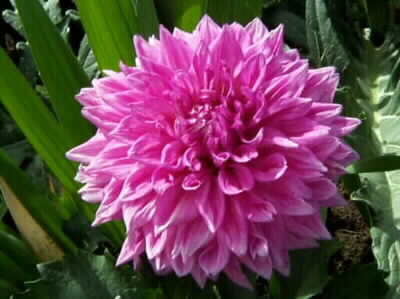 BELLA S. AA  ID   L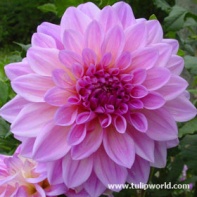 BELLE OF BARMERAAA   ID  DP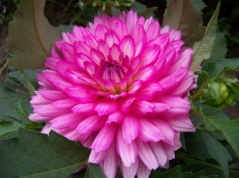 BELLINI          PINK BORDER  DAHLIA 15”     BB  ID  PK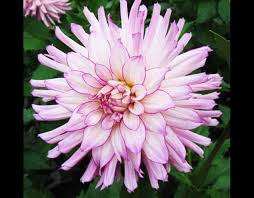 BELRED DESIRE            BB  SC                   LB  LV/WH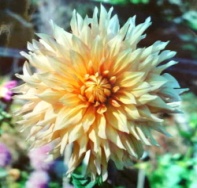 BENCHMARKA  ID  LBY/O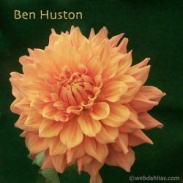 BEN HUSTON  AA   ID   BR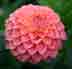 BERNADETTE CASTROM   FD  DPK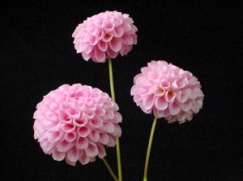 BETTY ANN P   PK 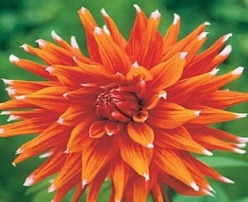 BI COLOR     SPECTACULAR                       B  SC  BI  O/W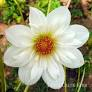 BETTY’S WHITE COLLARETECO  W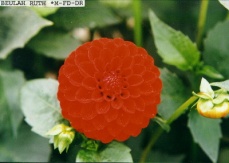 BEULAH RUTHM  FD  DR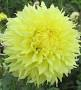 BIG GUY SLICE                 BB  LC YL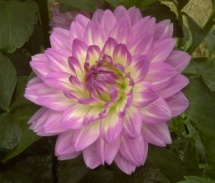 BITSYWL  PK/W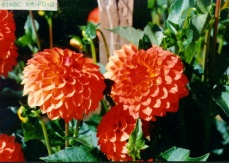 BINGOM  FD  OR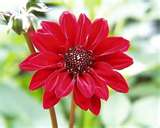 BISHOP OF LLANDAFFPE  DR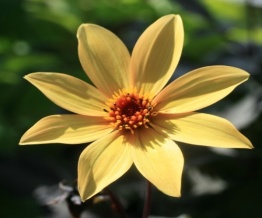 BISHOP OF YORK                        S   Y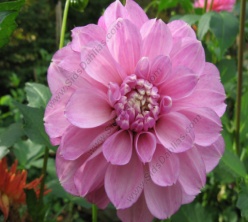 BLACK BERRY  ICE   BB  FD         L/PK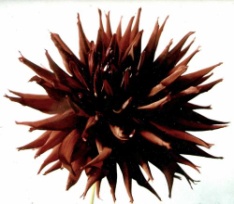 BLACK NARCISSUSB  LC  DR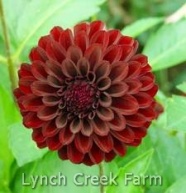 BLACK SATINBB  FD DR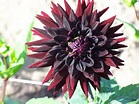 BLACK WIZARD           A  C    DR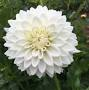 BLIZZARD       M  FD  W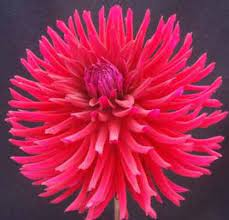 BLOOMQUIST  AMETHYST        B   IC   DR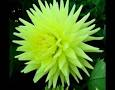 BLOOMQUIST ANGEL                BB  SC  YL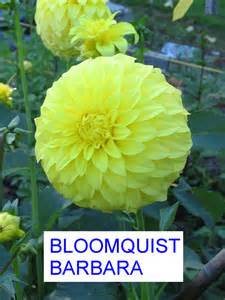 BLOOMQUIST BARBARA         BB   FD   Y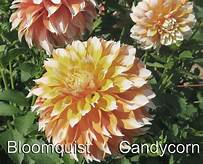 BLOOMQUIST CANDY CORN  BB  ID                 BI  OR/WH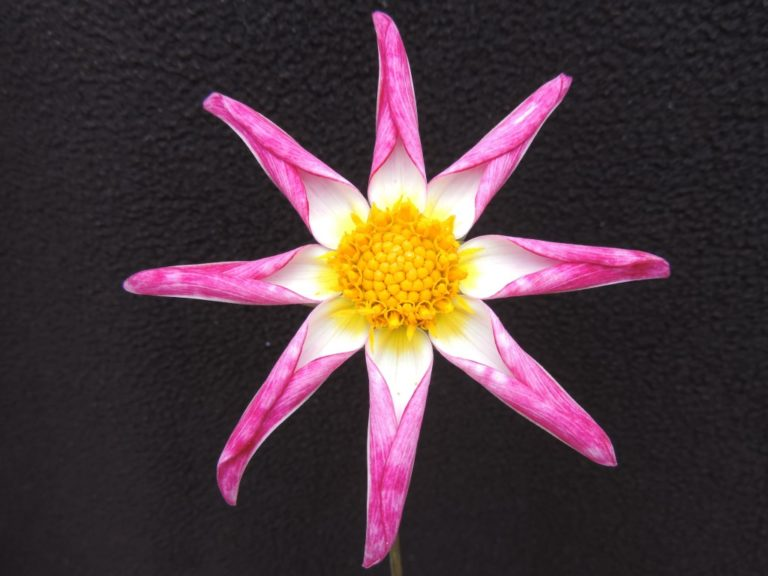 BLOOMQUIST CATHERINE        O    DB      DP/WH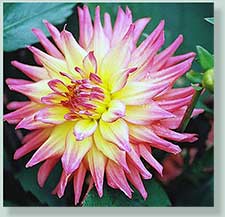 BLOOMQUIST DAWNBB  SC DB DP/Y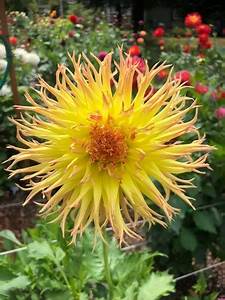 BLOOMQUIST DANDELION     B  LC  YL/OR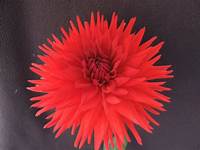 BLOOMQUIST DON                     B  SC  RD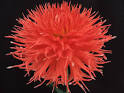 BLOOMQUIST FLIRT                      B  LC  OR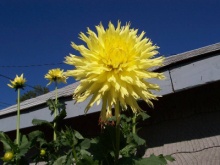 BLOOMQUIST GLOWAA  LC  Y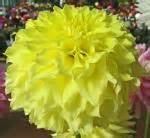 BLOOMQUIST GOLDILOCKS  BB   ID   YBLOOMQUIST ISLA P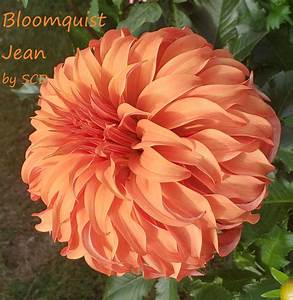 BLOOMQUIST JEAN                   B  ID  OR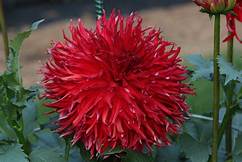 BLOOMQUIST JOEL                  B  LC  RD   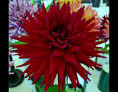 BLOOMQUIST KAL                   BB  SC    PR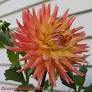 BLOOMQUIST KAREN G             B  SC                    LB  BR/YL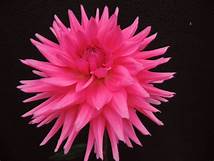 BLOOMQUIST LAURA              B  SC  L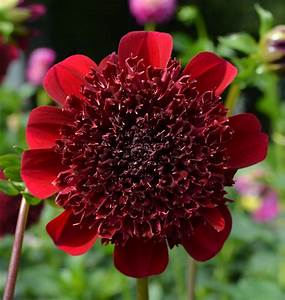 BLOOMQUIST LARRIE ANN      AN  PR/dr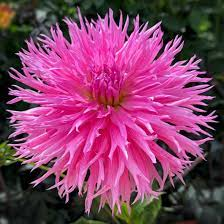 BLOOMQUIST  LOU ANN           BB  LC L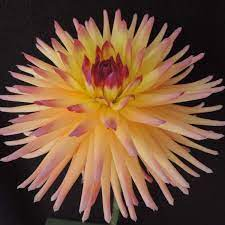 BLOOMQUIST MARY LOU       BB  IC                 LB  YL/PK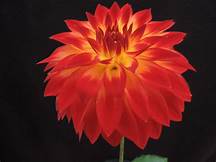 BLOOMQUIST MICHAEL F        P  DB   DR/YL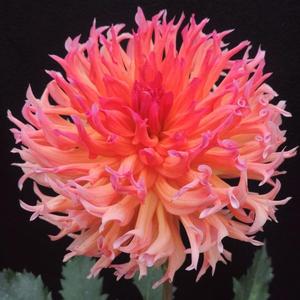 BLOOMQUIST MIKE                  BB  LC            DB           DP/OR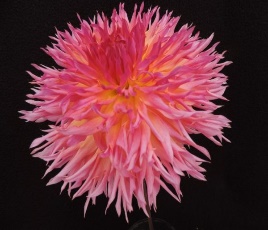 BLOOMQUIST MILDRED S        BB  LC                 LB  YL/PK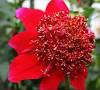 BLOOMQUIST  OBEISANCE     AN  DR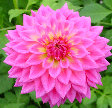 BLOOMQUIST PARASOLB  ID  LB PK.W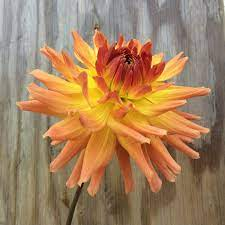 BLOOMQUIST PAXTON P          B  SC  OR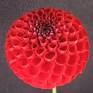 BLOOMQUIST  PAUL JR             MB  DR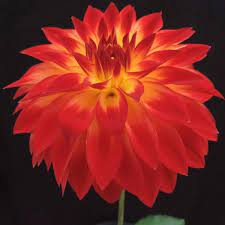 BLOOMQUIST  BB  FD                    FL   RD/YLBLOOMQUIST STAN 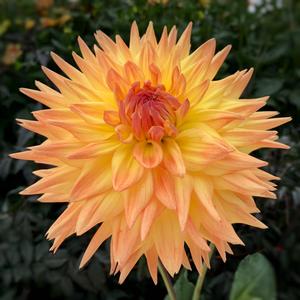 BLOOMQUIST ROGER            B  SC                   LB  YL/OR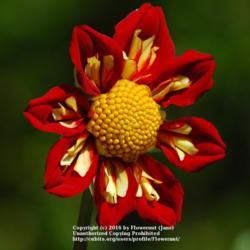 BLOOMQUIST SPINNER                CO  RD  yl                    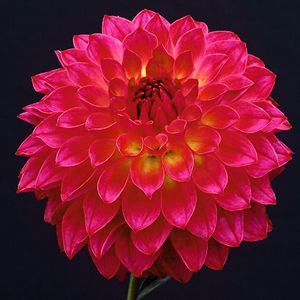 BLOOMQUIST SUPRISE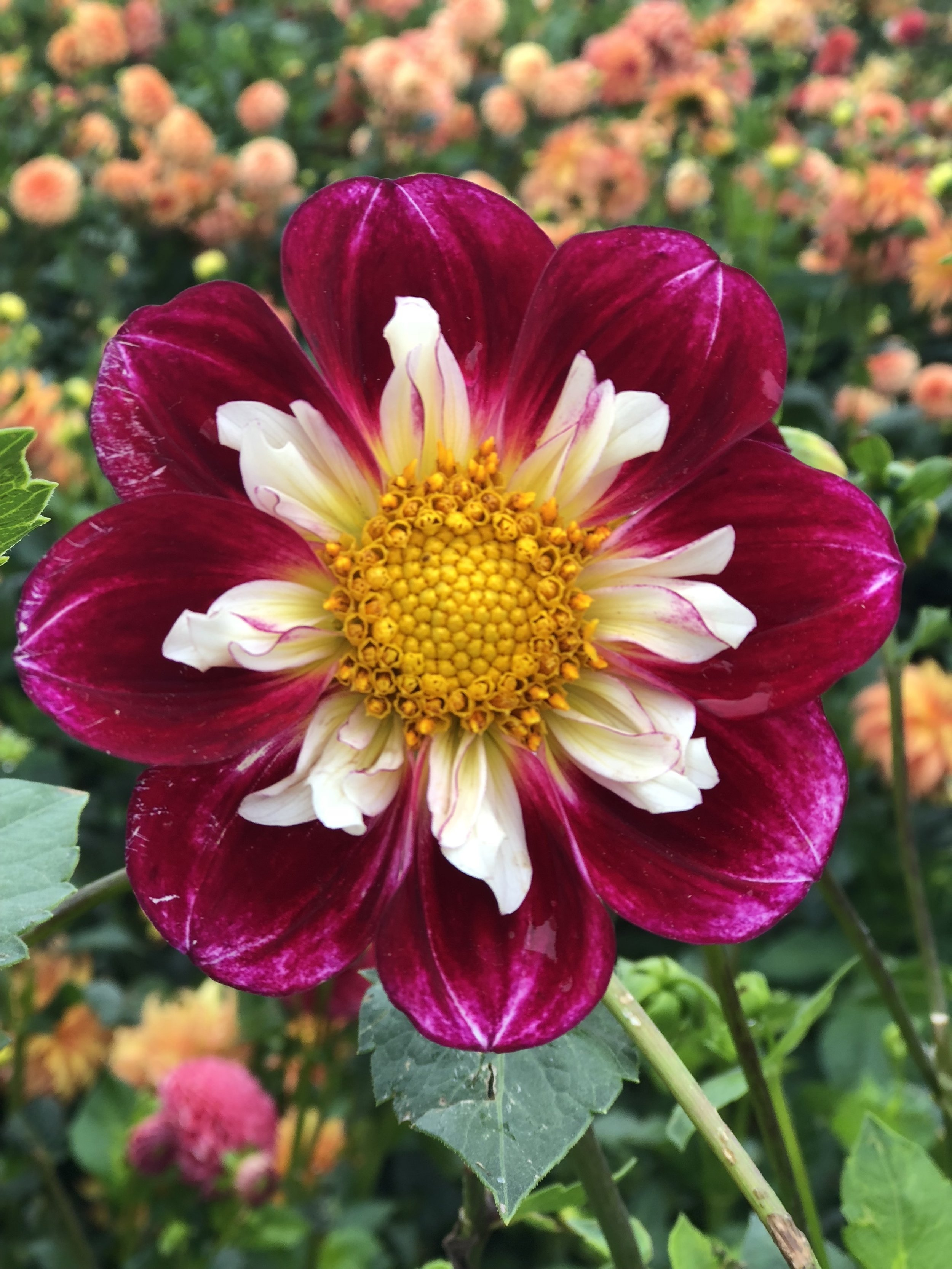 BLOOMQUIST STEVE R             CO  DB                 RD/PK lb wh/lBLOOMQUIST  ISLA P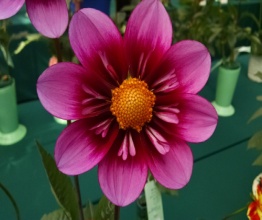 BLOOMQUIST SWEET                     CO  DB                 DP/PR db dp/dr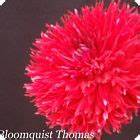 BLOOMQUIST THOMAS          BB  LC    DR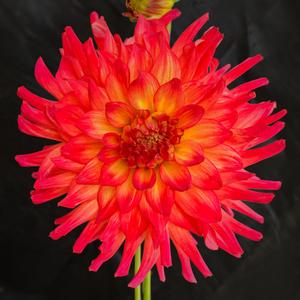 BLOOMQUIST TROPICAL               BB  SC                   DB  DR/YL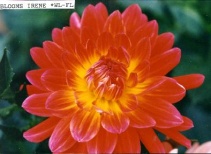 BLOOM’SIRENEWL  FL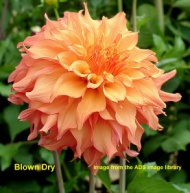 BLOWN DRYB ID  LB PK/Y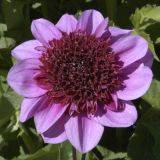 BLUE BAYOUAN  L  L/PR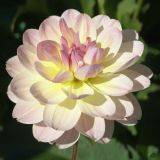 BLISSWL  LB  Y/PK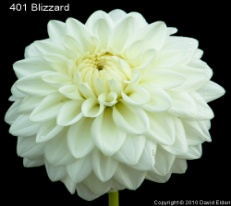 BLIZZARD  M  FD  W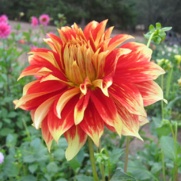 BODACIOUSAA  ID R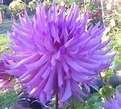 BODE                      B   IC   LV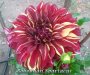 BOHEMIAN      SPARTACUS       A   ID                     V   PR/Y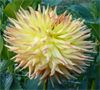 BO-KAY             B  SC                 LB  Y/BR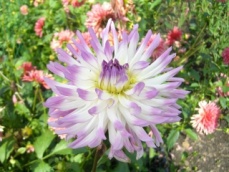 BOLD ACCENTBB  SC  W/L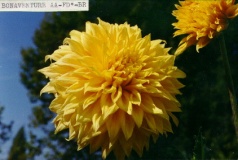 BON                 ADVENTURE    AA FD  BR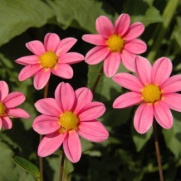 BONNE ESPERANCEMS  DP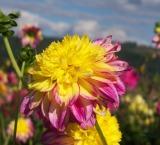 BOOGIE  WOOGIE      AN  LB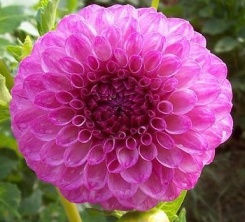 BRACKEN NIKOLAUS         M  FD   LV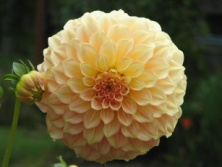 BRACKEN                                             SARA    BB FD LB Y/PK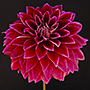 BRADLEY AARON                B  ID                   DB PR  WH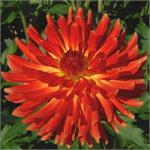 BRANDON J      BB  SC           O/Y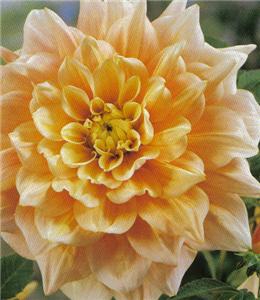 BREAKOUTA FD  LB  O/WH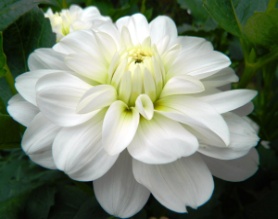 BRIDE TO BE     WL   W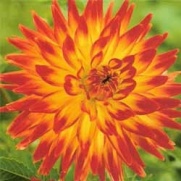 BRIDGEVIEW ALOHAA  SC  FL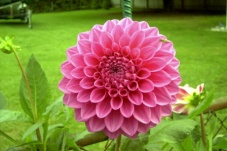 BRIAN R. B  FD  L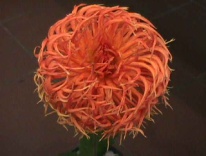 BRIGHT STARBB  IC   O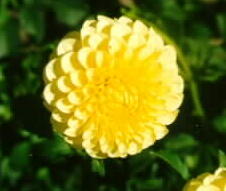 BRISTOL CANARYM  FD  Y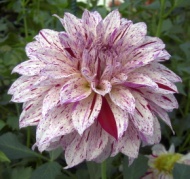   BRISTOL   FLECK BB FD                      V W/PR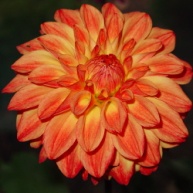 BRISTOL DANDYM  FD  DB  Y/O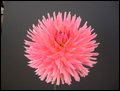 BRISTOL KARMABB  SC  PK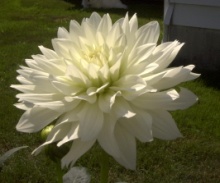  BRISTOL SNOWFLAKE  BB C  W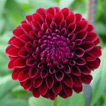 BRISTOL SPARTANM   FD  DR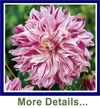 BRISTOL STRIPEA ID V W/L/PR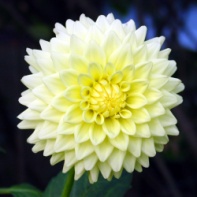 BRISTOL SUNNYM  SC  Y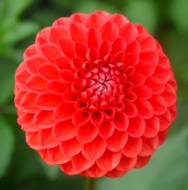 BRISTOL TANGERINE M  FD  O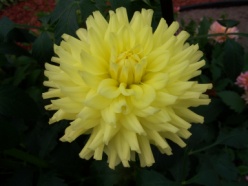 BROOKSIDE J. COOLEYM  ID   Y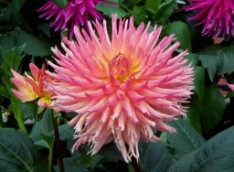 BROOKSIDE CHERI  BB   C   PK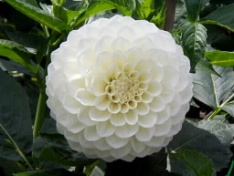 BROOKSIDE SNOWBALLB  W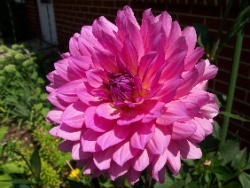 BRUSH STROKES  M   ID  L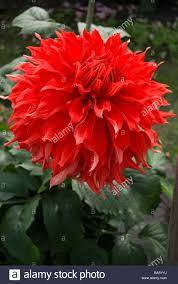 BRYN TERFEL   AA  ID  RDBO-KAY             B  SC                 LB  Y/BR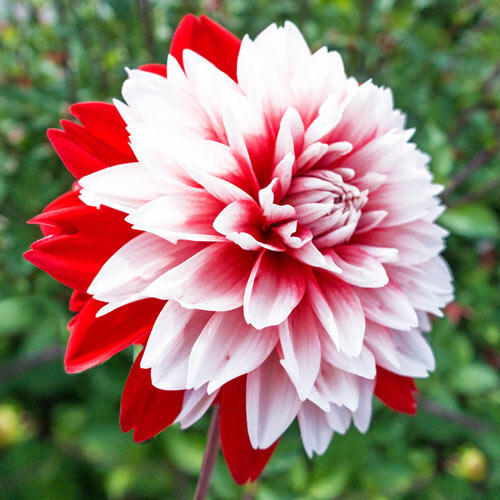 BURLESQUE    BB  ID                  DB  RD WH    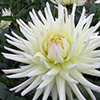 CABANA BANANAB  SC  Y/W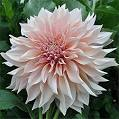 CAFÉ AU LAIT                B  ID  PK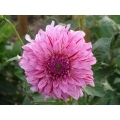 CALICO ROSE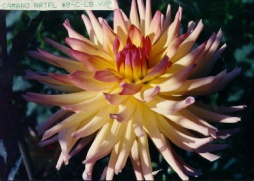 CAMANO ARIELB  C                   LB Y/PK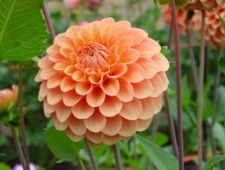 CAMANO BUZM   FD  O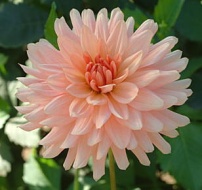 CAMANO CLOUD  BB  SC  PK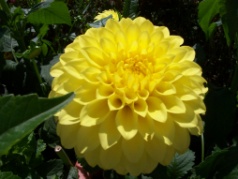 CAMANO DEREK  B  FD  Y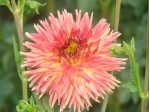 CAMANO IMP BB  C  R/Y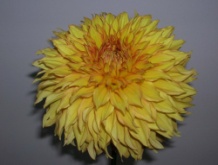 CAMANO HONEY  B  ID   BR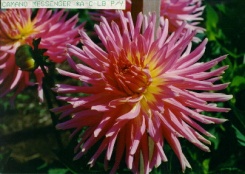 CAMANO MESSENGERA  IC                  LB PK/Y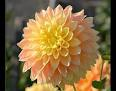 CAMANO BRAM                A  FD                   LB  OR/YL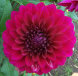                           CAMANO        PHANTOM     BB  FD  PR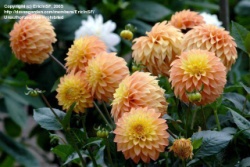 CAMANO PETST  LB  Y/O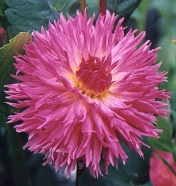 CAMANO PUFF BB LC  LB  p/l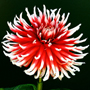 CAMANO RASCAL          B  IC                     BI   RD/WH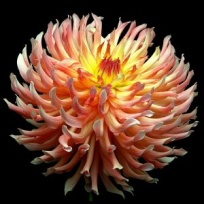 CAMANO SITKAB IC             DB BR/Y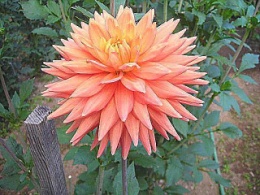 CAMANO          SUSAN               BB  SC  OR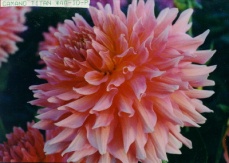 CAMANO TITANAA  ID  PK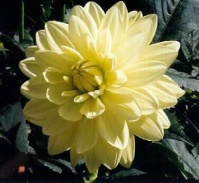 CAMEO   WL   Y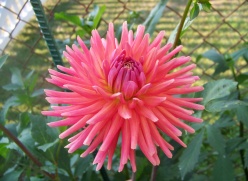 CAM KUI SEA MISTBB  C  DP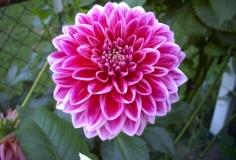 CANBY CENTENNIAL BB  FD  DPK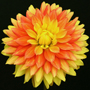 CANDLE         LIGHT             B  SC  Y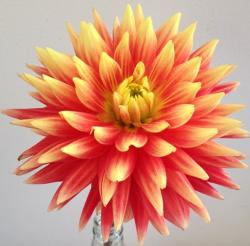 CANDY CORN              BB    FL           OR/YL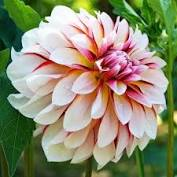 CARIBBEAN FANTASY          BB  FD                 V  WH/RD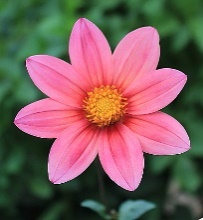 CARL                   S  DP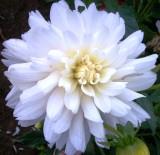 CARL CHILSON        BB  ID  W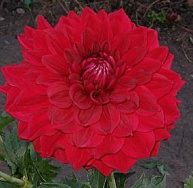 CAPROS JERRY GARCIAB   FD   R 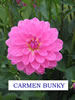 CARMEN  BUNKY      WL  DP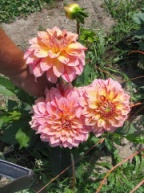 CARMEN FIESTAB  FD                  V PK/R/Y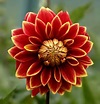 CARNIVALE   BB   ID              FL   RD/YL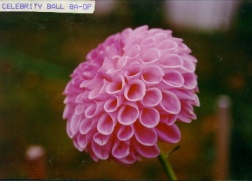 CELEBRITY BALLBA   DP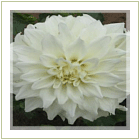 CENTER COURTB  FD W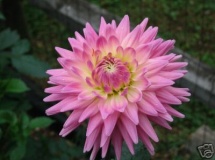 CG ELEGANCEBB  C  L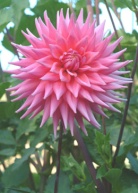 CG PARAGONBB  SC  DP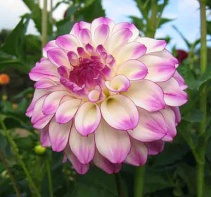 CG REGALBB FD DB W/PR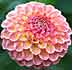 CG  SPRITE      M  FD               LB     DP/Y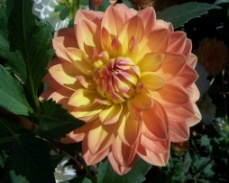 CHARLIE           DIMMOCK        WL OR OR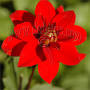 CHERRY DROP                    WL  RD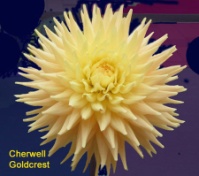 CHERWELL GOLDCRESTBB  SC  Y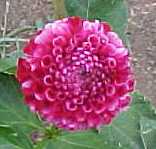 CHICKADEEMB  LB Y/BR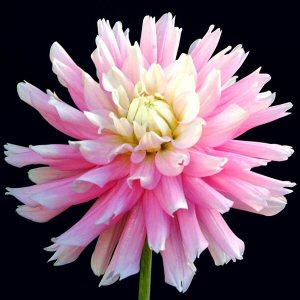 CHILSON’S PRIDE  BB ID                LB W/P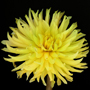 CHIMACUM  JULIA             B  IC  Y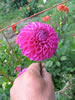 CHIMACUM KATIE             BB  FD  L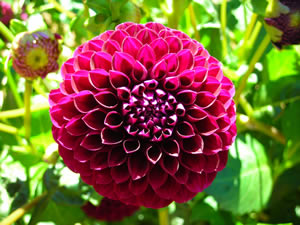 CHIMACUMTROYMB PR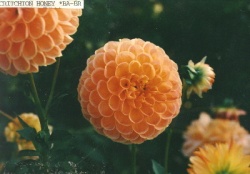 CHRICHTON HONEYBA  BR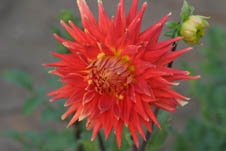 CINNABAR  AA  SC  R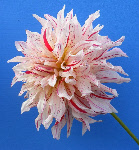 CISCO           BB  ID                 V  WH/RD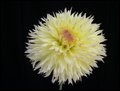 CITRON DU CAP  B   LC   Y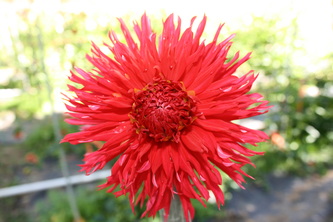 CLACK’S        ROCKY              BB  LC  R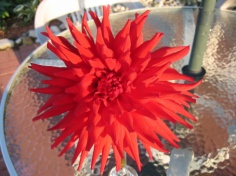 CLARA HUSTONAA   IC  O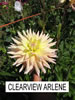 CLEARVIEW  ARLENE           A  SC  PK/YL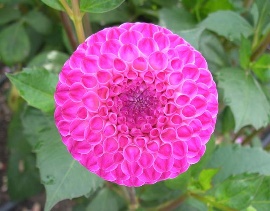 CRAZY CLEERE’SMB DB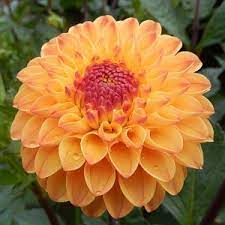 CLEARVIEW    BUTTER   SCOTCH            M  FD  LB  O/Y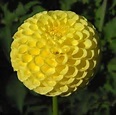 CLEARVIEW DANIEL             BA   Y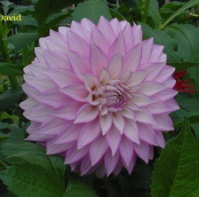 CLEARVIEW DAVIDBB   FD  L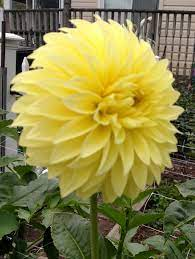 CLEARVIEW   DE  SOL             ST  YL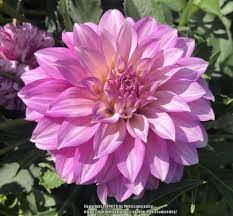 CLEARVIEW LILA                     ST  LV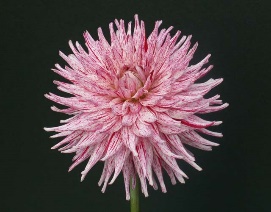 CLEARVIEW MOTLEY           B  SC                   V  WH/PR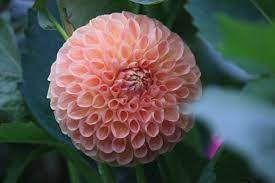 CLEARVIEW PEACHY           BA   PK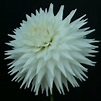 CLEARVIEW TAMMY                       B  SC   W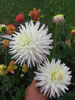 CLEARVIEW     ORCA                    B  SC  W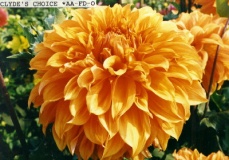 CLYDE’S CHOICE  AA FD OR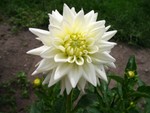 COLLECTORBB  SC  Y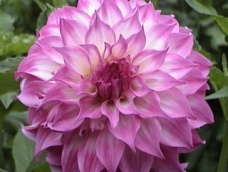 COLORADO CLASSIC          BB ID                  LB PK/W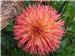 COLWOOD    SCHERI             B  LC                  V  DR/YL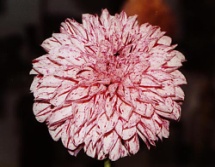 CONNECTICUT DANCER   BB FD                                         V  W/R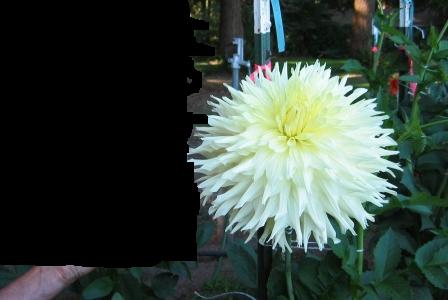 CONQUISTADORAA  SC O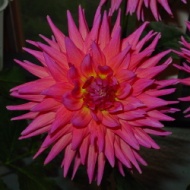 CONWAYBB   SC  DP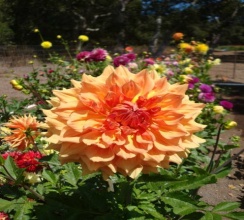 COOL LUKE            A  ID  BR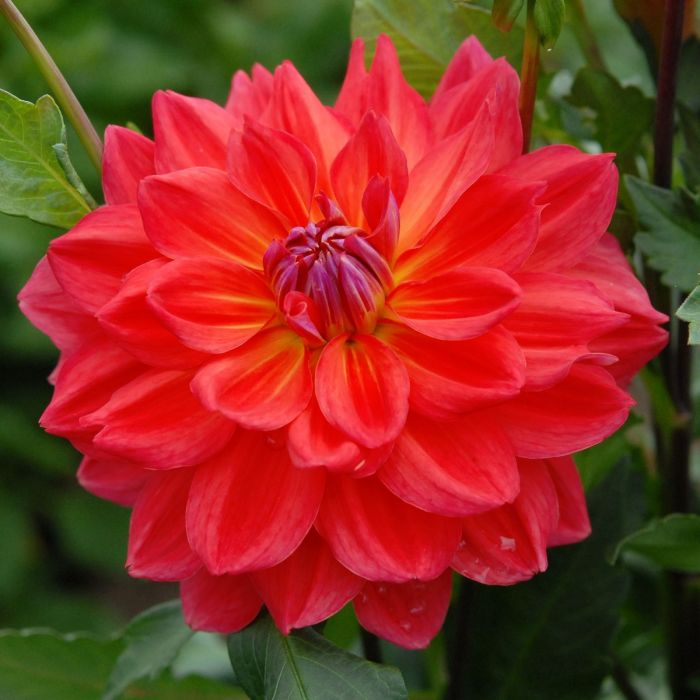 COOPER             BLAINE             BB  ID   RD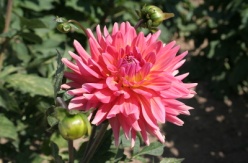 CORAL GYPSYB  SC DP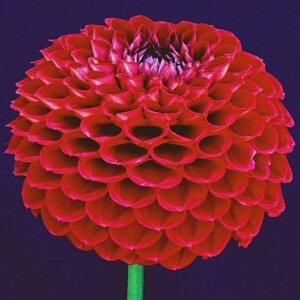 CORNELBA   DR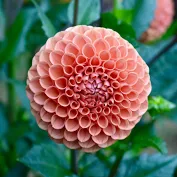 CORNEL BRONZE          BA   BR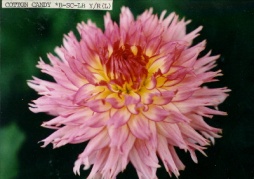 COTTON CANDY  B SC                              LB Y/R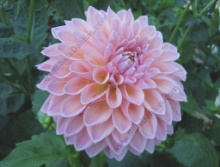 COUNTRY CHARMB FD LB PK/Y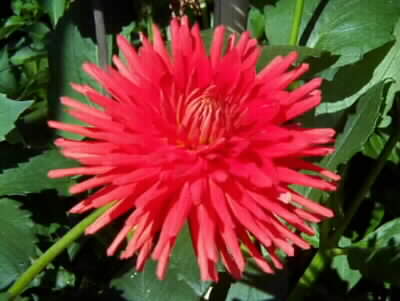 COUNTRY CUTIEBB IC  O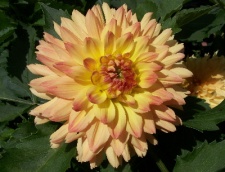 COUNTRY HY-LITEBB ID                LB Y/O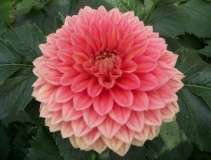 COUNTRY ROSE  BB  FD  BR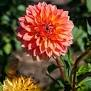 COUNTRY SWEETHEART  BB  FD  OR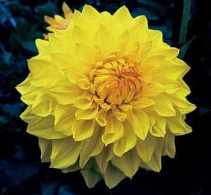 COUNTRY SUNSHINE  BB   ID  Y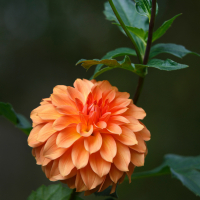 CRAIG CHARLES         BB  ID   BR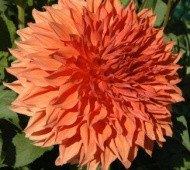 CRYODON MASTERPIECE  AA ID  BR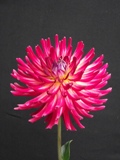 CRAZY 4 JESSIE              BB  IC  DB    DR/YL 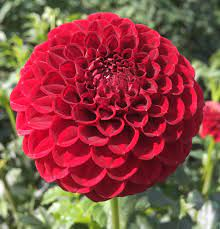 CRAZY 4 IEASHIA              M  FD  DR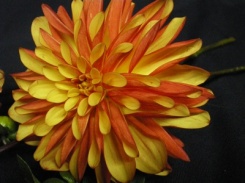 CRAZYLEGSST    O 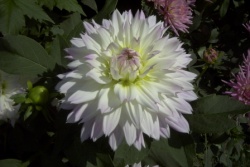 CRAZY LOVE   BB  ID  W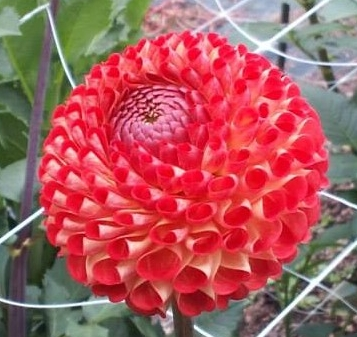 CRAZY MARY         MB                       FL  RD/YL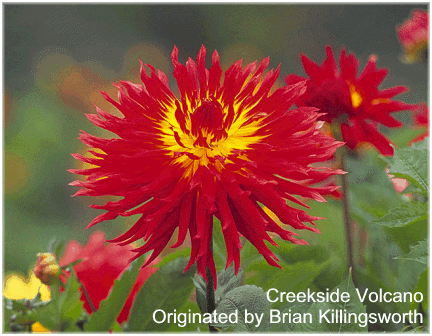 CREEKSIDE VOLCANOB  LC FL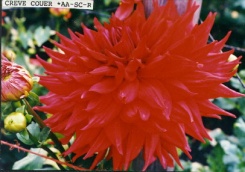 CREVE COUERAA  SC  R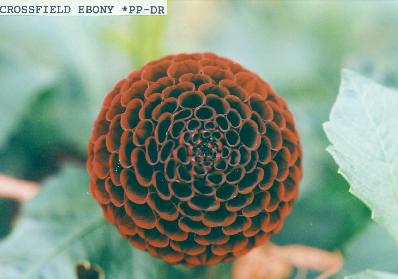 CROSSFIELDEBONYP     DR 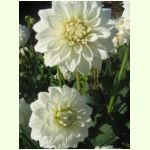 CRYSTAL VALLEYM  FD  W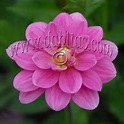 CUTIE PATOOTIE        WL  DP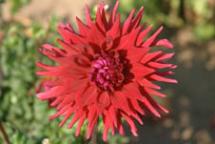 CYNTHIA HUSTONA   SC   R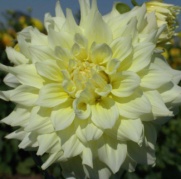 CYNTHIA LOUISE A   FD  Y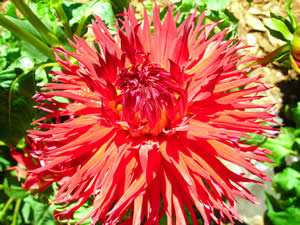 CYRIL HIGGOA  LC   R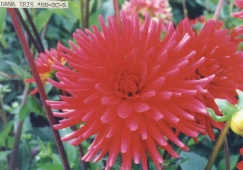 DANA IRISBB  SC  R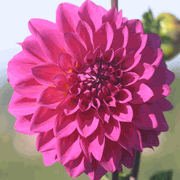 DANAEBB FD L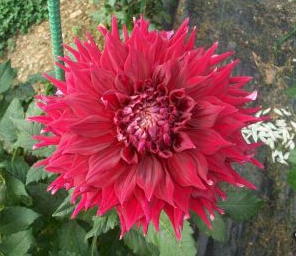 DANUM METEORAA   SC    R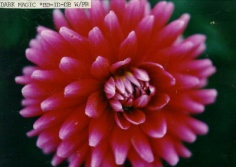 DARK MAGICBB ID             DB PR/L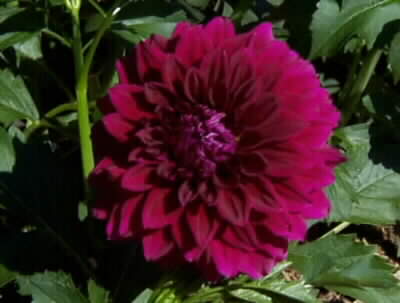 DARK PRINCEBB  RD PR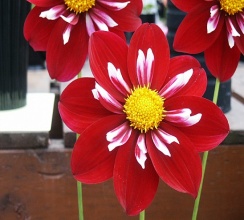 DARK                  SUSPENSE         CO  DRDAUNTLESS AA  SC  R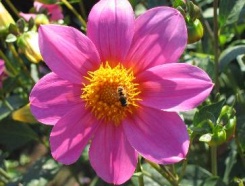 DELTA COQUETTES  PK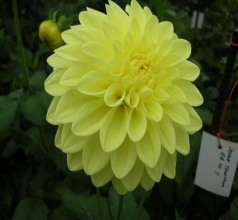 DEVON           ECLIPSE         BB  FD  Y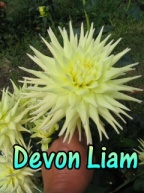 DEVON LIAMMB PR  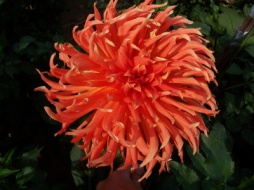 DESERT GLOWA  C  OR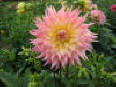 DICK               WESTFALL        A  ID                 LB  PK/Y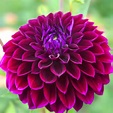 DIVA                    BB   FD          PR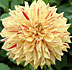 DIXIE’S           WINEDOT         A  ID                   V  W/PR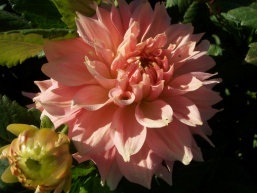 DOLLYB  ID  PK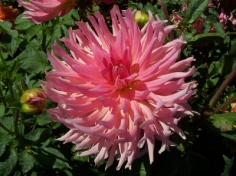 DORIS B, A C LB PK/Y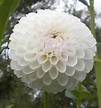 DOROTHY R.   MB  W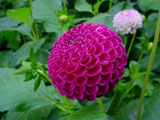 DOT COMP    PR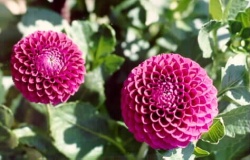 DOWNHAM ROYALMB  PR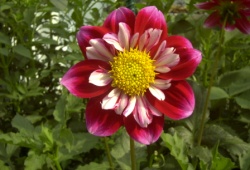 DOUBLE TROUBLE CO  R/WH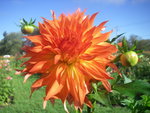 DR JOHN E KAISER                B ID  FL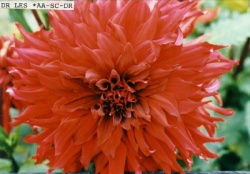 DR  LESAA  SC  R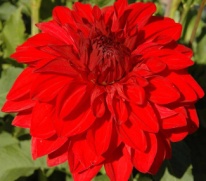 DRUMMERBOY A   FD  DR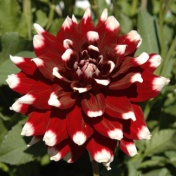 DUETB  FD  BI R/W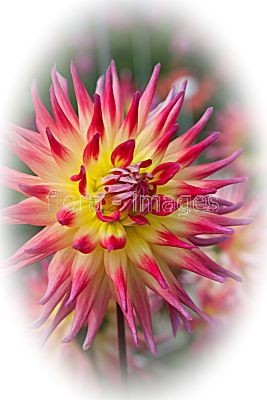 ELECTRIC FLASH                  B   C                    DB  R/Y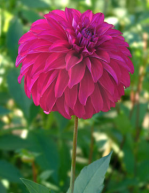 EARL MINERBB  FD  PR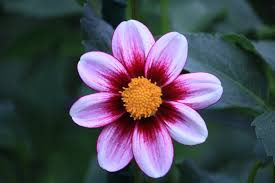 ECLIPSE               S    DB   DP/LV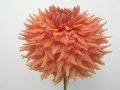 EDEN TALOS          A  SC  BR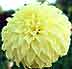 EDNA C. B   FD  Y 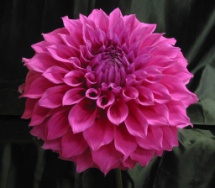 ELMA ELIZABETHA   FD  L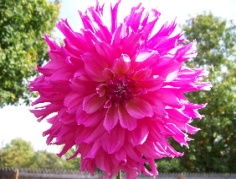 ELSIE HUSTONA   ID  PK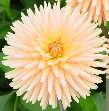 EMBRACEBB   SC  Yc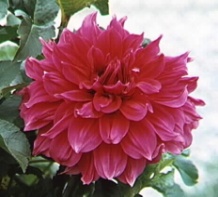 EMORY PAUL   AA  ID  PR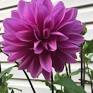 EMPERORB   FD   PR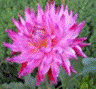 ENCHANTRESS  BB  SC             DB  PR/WH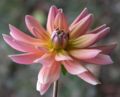 ENCHANTMENT?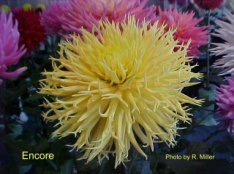 ENCOREA  LC  Y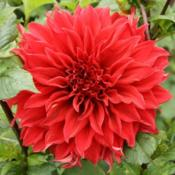 ENVY  AA   ID  R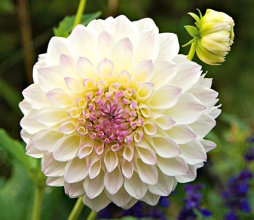 EVELINE        BB  FD             LB   W/L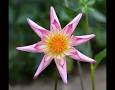 FANCY PANTS  OT  L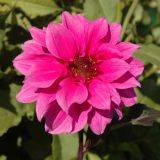 FASCINATIONM  PE  LAV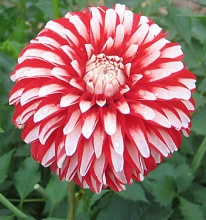 FELIDA STARS AND STRIPESBB FD  R/W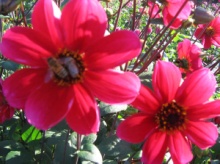 FERNCLIFF    BLACK OUT    S  R                      {black leaf]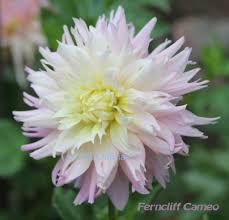 FERNCLIFF CAMEO               BB  LC                  LB  PK/WH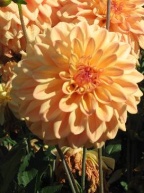 FERNCLIFF COPPER  BB  FD  BR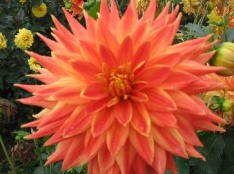 FERNCLIFF FUEGOB  SC  FL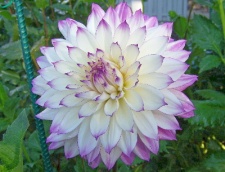 FERNCLIFF ILLUSIONA  ID                  LB W/L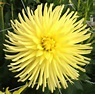 FERNCLIFF LEMON AURA            BB  C   Y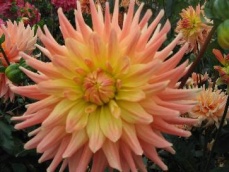 FERNCLIFF PRELUDEB  C  LB  O/Y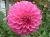 FERNCLIFF PURITY          M  FD  P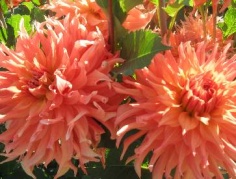 FERNCLIFF SUNSETB  ID  OR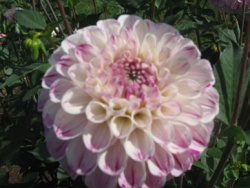 FERNCLIFF TANGOM  RD  W/PR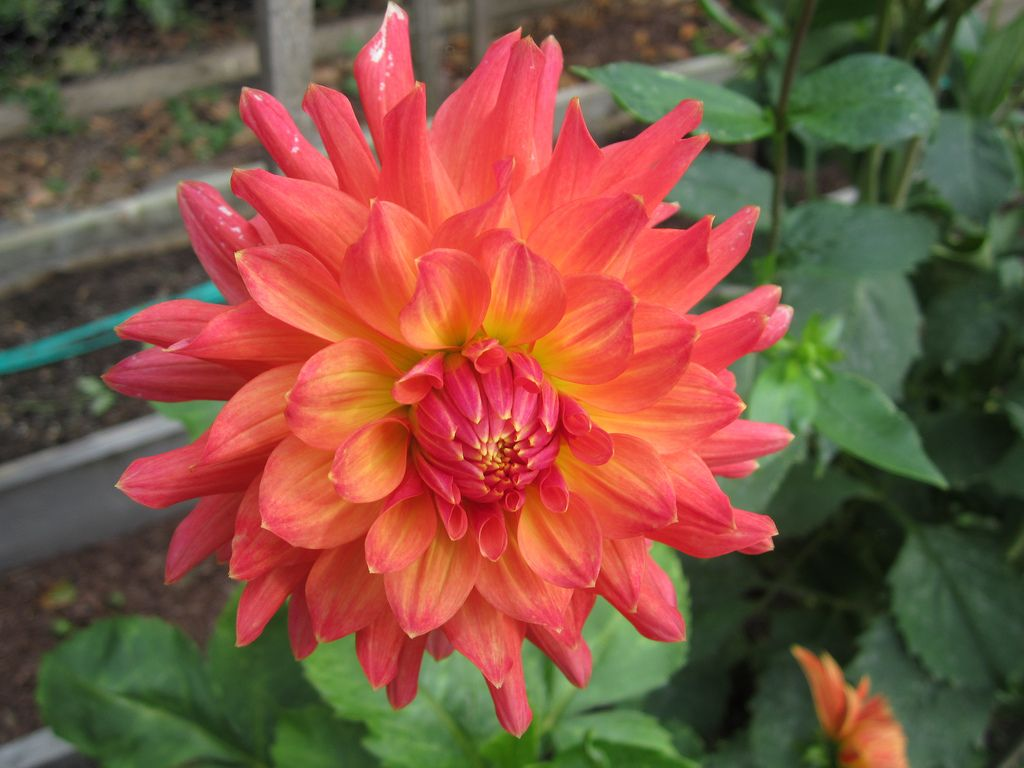 FERNCLIFF TROPICS         BB  ID                 FL    YL/RD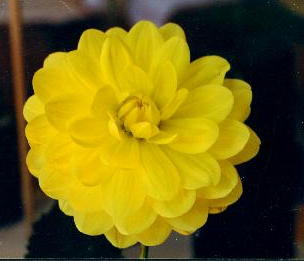 FERN IRENEWL  Y 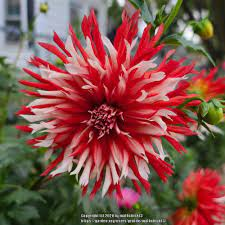 FIDALGO       CLOWN           ST  ID  R/W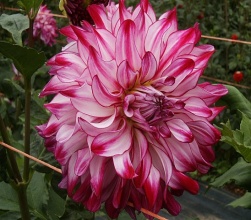 FIDALGO          SPLASH              B  ID                    BD  PR/W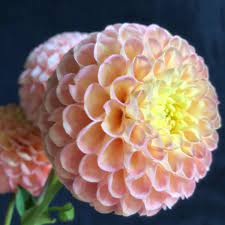 FIONA                 BA  LB   OR/YL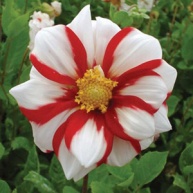 FIRE AND ICEPE  BI  R/W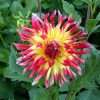 FIRE BIRD            A  C                  DB  R/Y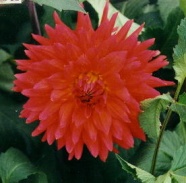 FIRE MAGIC  B  SC              FL  RD/YL  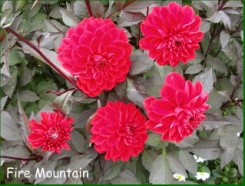 FIRE MOUNTAINBB  FD    R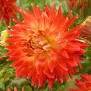 FIRED UP             B  SC  FL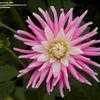 FIRST  KISS  BB  SC            LB    P  W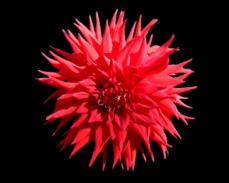 FISHERMANA   SC   R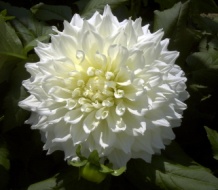 FLEURELAA  FD  W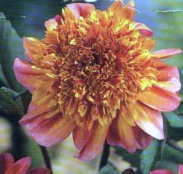 FLOORINOORAN    O/P/Y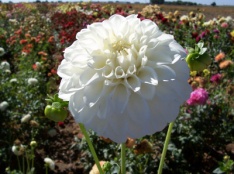 FORMBY ALPINEBB  FD  W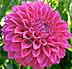 FORMBY KAITLYNAA  FD  PR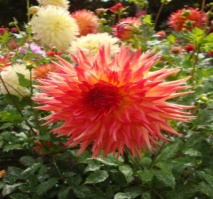 FORSYTHIAB  LAC  Y/OR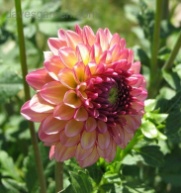 FOXY LADYM  FD  DB DP/Y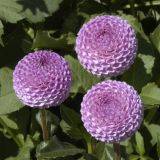 FRANK HOLMESP   L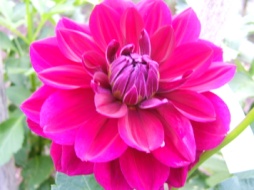 FREEMONT’S MEMORYBB  ID  PR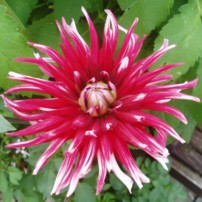 FRIGOULT          BB  C                     DB  R/W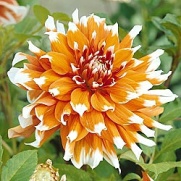 FROST NIP  A  ID  DB BR/R/WH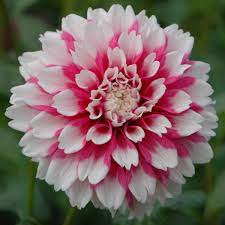 FUZZY WUZZYM  FD BI PK/W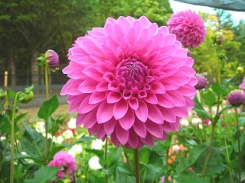 GALA PARADE       BB   FD   L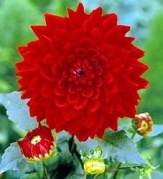 GARDEN WONDER  A   FD   R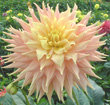 GARGANTUANAA  SC               LB  PK/Y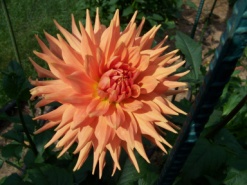 GARY               BB  SC  O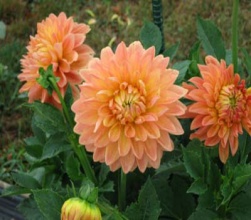 GATESHEAD ANGELB  FD  OR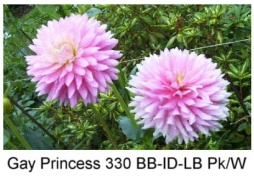 GAY PRINCESSBB ID               LB W/PK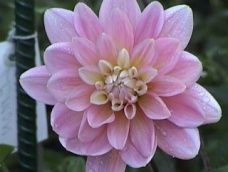 GERRIE HOEK         WL  PK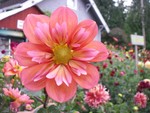 GIGGLES          COL                 ORG/ROSE                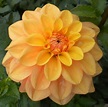 GINGER SNAP  WL    LB   Y/BR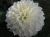 GITT’S          ATTENTION   BB  ID  W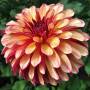 GITTS CRAZY          ST  DB  DR/YL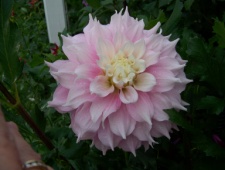 GITTS PERFECTIONA  ID  LB  L/W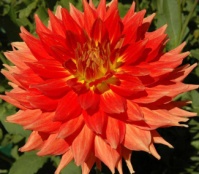 GLADIATORAA  ID  O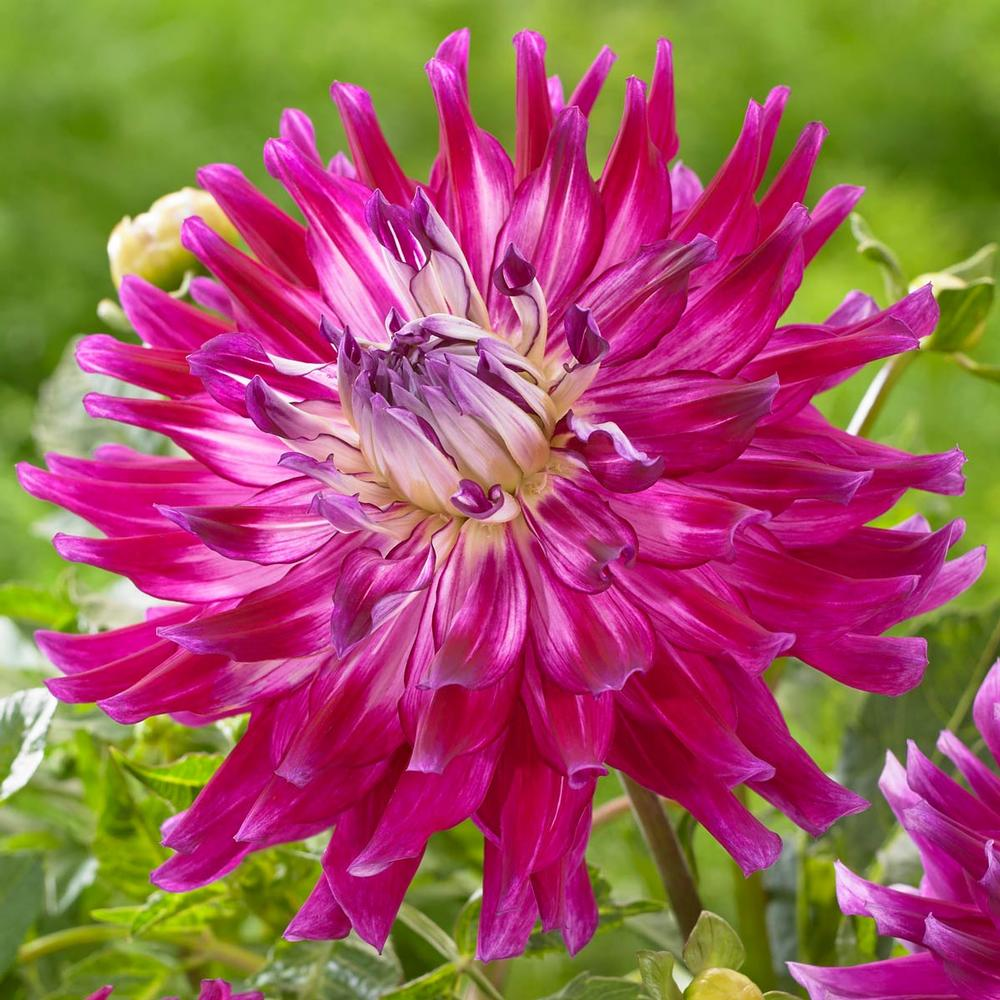 GLAMOUR GIRL                   B  SC  PR   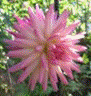 GLENBANK  TWINKLE         M  C                  DB  W/ LV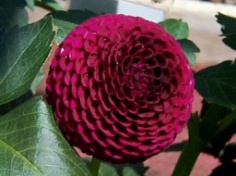 GLENPLACEPOM     PR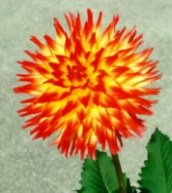 GLEN VALLEY CATHYGLORIE VAN HEEMSTEDEWL Y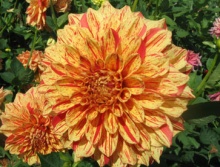 GLORIOSAB  FD                  V Y/R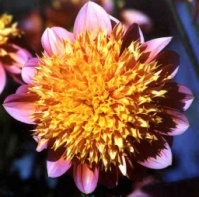 GOLDIE GULLAN  LB  Y/PK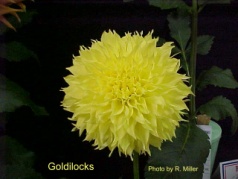 GOLDILOCKSBB  ID  Y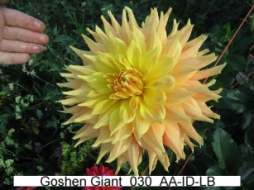 GOSHEN GIANT  AA ID LB /PK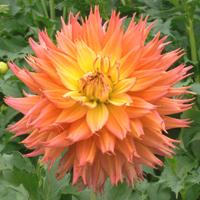 GRACIE FACEB  LC  Y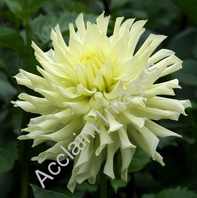 GRACE WULFFB   SC  Y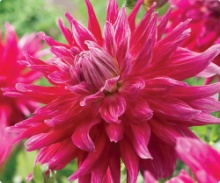 GRAND FINALE  AA SC  DR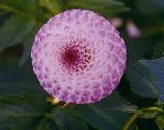 GRAND WILLOPP   L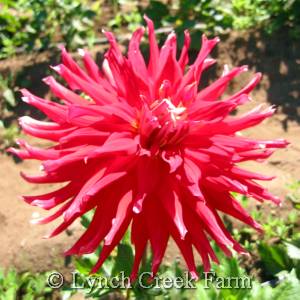 GREGORY STEPHENAA  SC  R/Y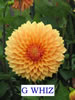 G WHIZ              B FD Y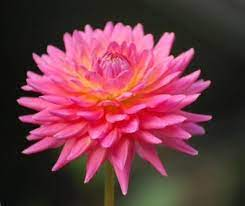 GW’S BABE       M  SC                    LB   DP/YL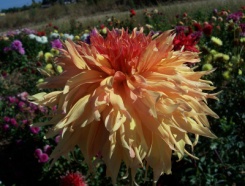 GW’S MR. DEANA  LC  BR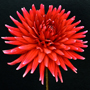 GW’S REDMAN      BB SC RD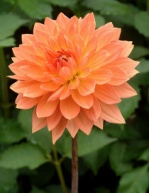 GWYNETHWL  O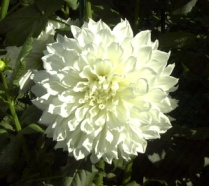 HAKUYOHAA   FD   W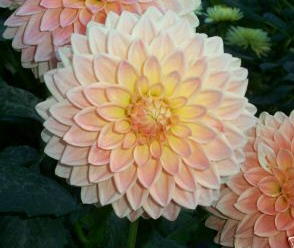    HAMILTON    LILLIAN  BB  FD   LB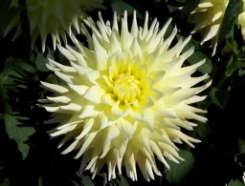 HAMARI ACCORD  B   SC  Y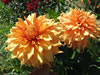 HAMARI        GOLD               A  ID  BR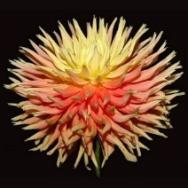 HANA HITOSUJI AA  C              LB PK/Y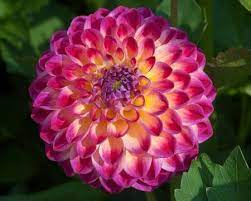 HAPET DAYDREAM    M  FD                    DB DP/YL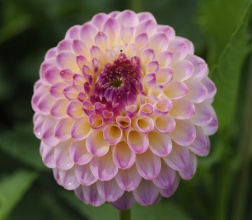 HAPET PEARL         BA  LB   PR/WH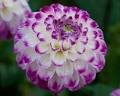 HAPET TANGO SELECT                 BB   FD               LB  WH/PR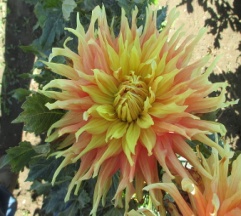 HARRY MEGGOS            A  ID                LB  YL/OR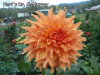 HART’S  Dr.       McMURRY         AA  ID  ORHARVEST LULLABY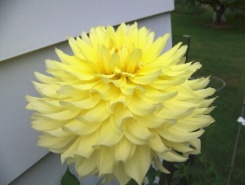 HARVEST    MOONLIGHT    A  ID  Y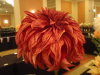 HARVEY      KOOP                    A  ID                   V  DR/YL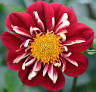 HEARTTHORB  CO   RD           FL  RD/YL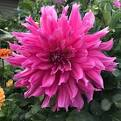 HELEN RICHMOND       B  ID  L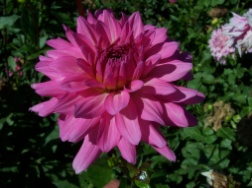 HERBERT SMITHBB  SC PKHEMI JAY       M  FD               LB  PK/YL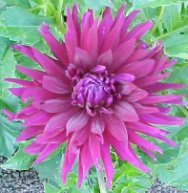 H G CHAD EA  C  PR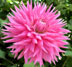 HIGH BID     B  DC  DP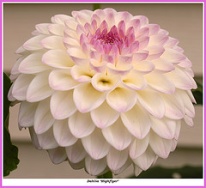 HIGHFLYERM  FD               LB W/L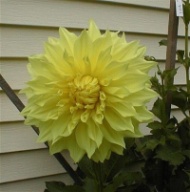 HIGHLIGHTERA   ID  YHILLCREST AMOURBB  FD  W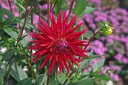 HILLCREST DUNCAN EDWAEDS              B  SC  DR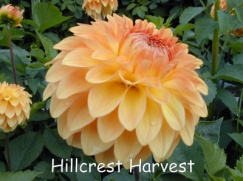 HILLCREST HARVESTBB FD LB  O/Y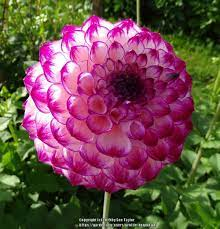 HILLCREST    JONATHAN     BB  FD               DB  PR/WH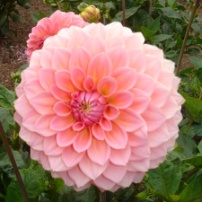 HILLIER TANUNDABB FD  PK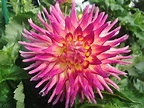 HILLTOP EMILY              B  SC                       DB  DP/YL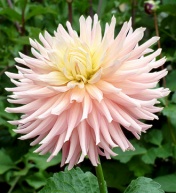 HILLTOP KELLYBB SC LB PK/Y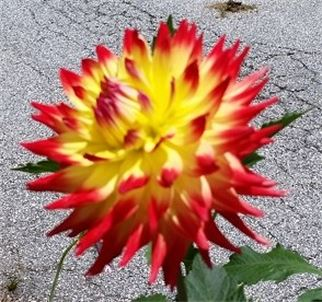 HILLTOP KEMPER             B  SC                    FL  YL/RD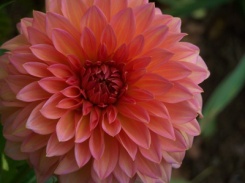 HILLCREST KISMETBB   FD  DP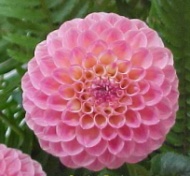 HILLTOP GLO  BB FD DB P/W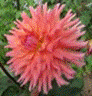 HILLTOP     LOST            TREASURE       B  SC                   LB  DP/YLHILLTOP     MAGNUS          BB LC               FL  RD/YL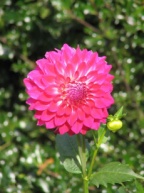 HILLTOP SAPPHIRE BB FD           DB L/W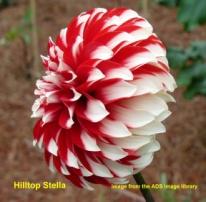 HILLTOP STELLAST  BI  RD/WHILLTOP   SUNFIRE      BB  SC            FL   RD   YL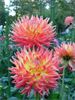 HILLTOP        ST CHARLES       B  SC  FL O/Y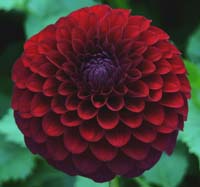 HILLTOP      ONYX               M  FD  DR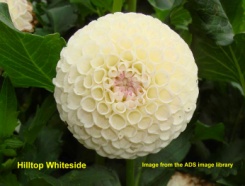 HILLTOP WHITESIDEMB  W WH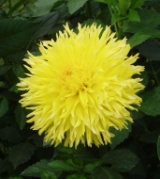 HISSY FITZ  BB   LC  Y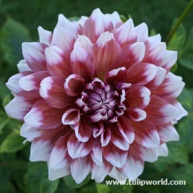 HOLLAND’S FESTIVALA  FD                  BI  R/WH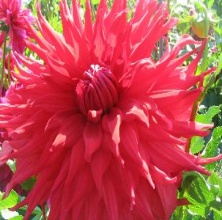 HOLLY HUSTON            AA  SC  RD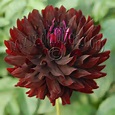 HOLLYHILL    BLACK BEAUTY            BB  ID   DR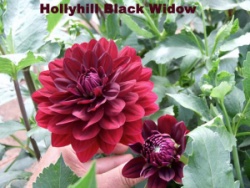 HOLLYHILLBLACK WIDOWWL  DR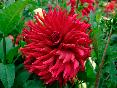 HOLLYHILL BIG RED A SC DR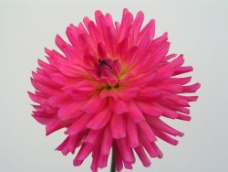 HOLLYHILL  BRIDGET           M  SC                DB   DP/YL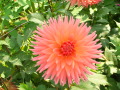 HOLLYHILL CHLOE              B SC DB         DP/YL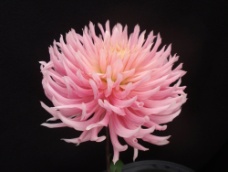 HOLLYHILL COTTON      CANDY              B  IC  DPK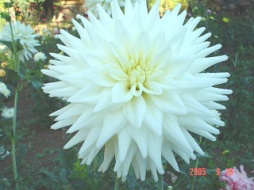 HOLLYHILL CRYSTALBB   SC   W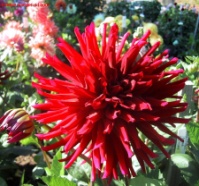 HOLLYHILL DARK VICTORYB  C  DR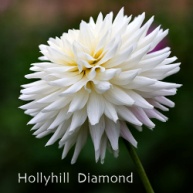 HOLLYHILL DIAMONDBB  SC  W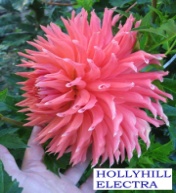 HOLLYHILL                 ELECTRAA  IC OR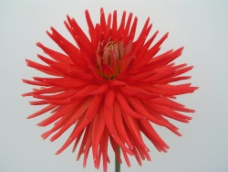 HOLLYHILL   FIRELIGHT                                   B  C  R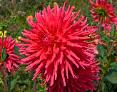 HOLLYHILL   FLAMINGO   B  SC  DP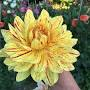 HOLLYHILL FUNHOUSE        A  ID   V  YL/PR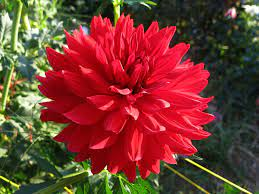 HOLLYHILL FUNHOUSE RED                        A  ID RD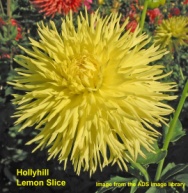 HOLLYHILL LEMON SLICEBB LC Y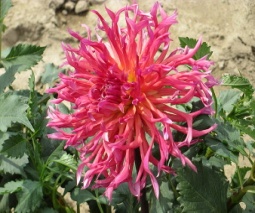 HOLLYHILL  MARGARITA     B   IC   DP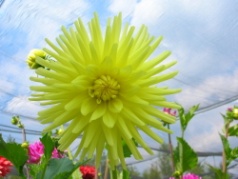 HOLLYHILL NIKKOBB C Y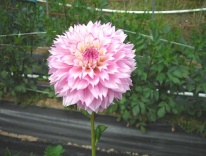 HOLLYHILL PINKIEM LC LB PK/W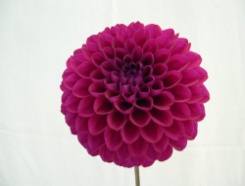 HOLLYHILL     PURELY PURPLEM   FD  PR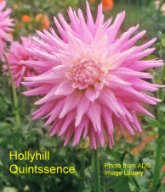 HOLLYHILL QUINTESSENCEB  SC  LB  PK/W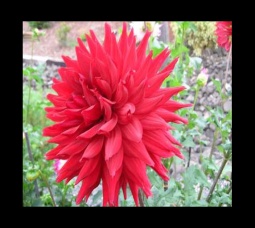 HOLLYHILL SAMARAI           A  SC  DR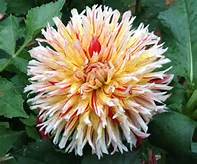 HOLLYHILL    SIX-IN-ONE       B   LC                  V  YL/RD/WH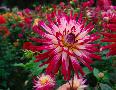 HOLLYHILL STARBURST BB  C  DB  PR/W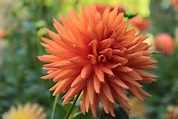 HOLLYHILL TANGERINE     BB  SC  OR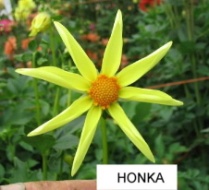 HONKAO  Y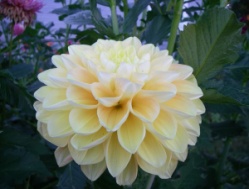 HONEY DEW BB  FD          LB  PK/Y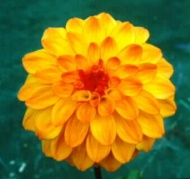 HY CLOWN  BB FD LB Y/BR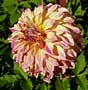 HY DARCYB FD V Y/PK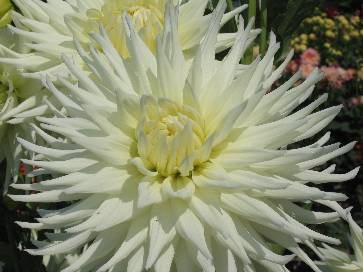 HY DEBUTA  SC  W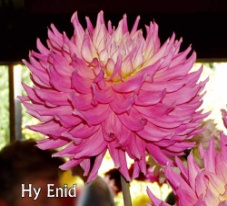 HY ENIDB  SC  LB L/Y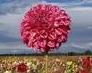 HY IMPACTBA V W/PR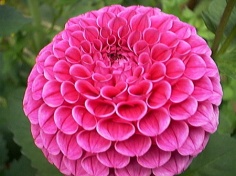 HY MALLOWBA   PR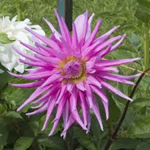 HY MIRIAM       A  IC  L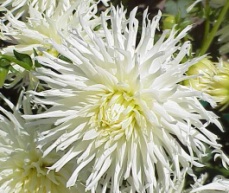 HY MOMAA C  WH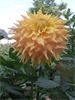 HARRY MEGGOS             A  ID                        LB  YL/OR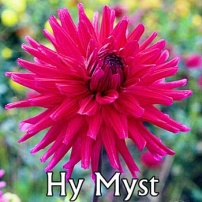 HY MYSTBB SC  P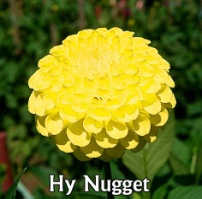 HY NUGGETMB  Y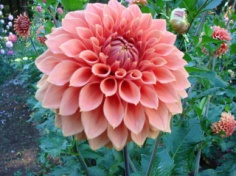 HY PATTIE  B  FD  OR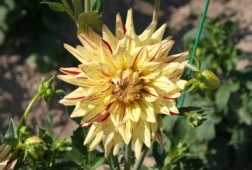 HY PIMENTOBB SC  V Y/r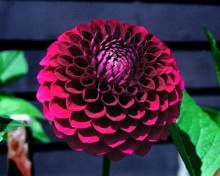 HY PLUMB  FD  PR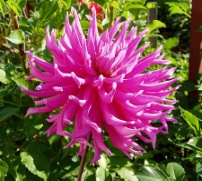 HY MIRIAMA   IC   L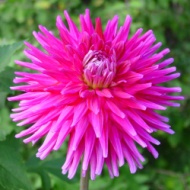 HY MYSTBB  SC  PR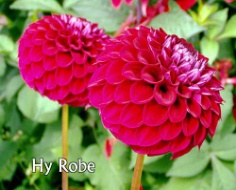 HY ROBYBB  FD  DR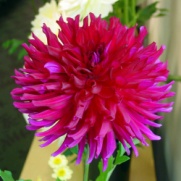 HY RUDY BB   SC   P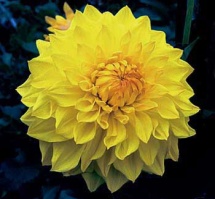 HY SAFFRONB  ID  Y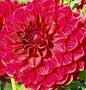 HY SALVIAB FD  DRHY SOCKEYEBB  FD  R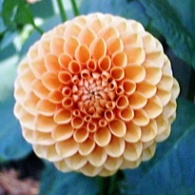 HY SUNTANMB  BR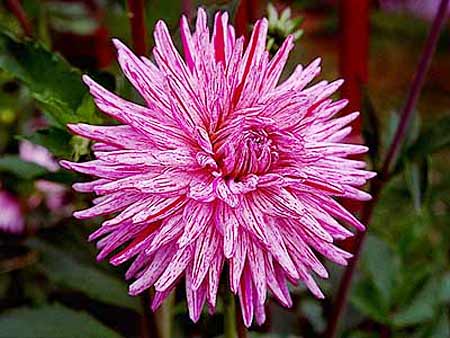 HY TRIOB  SC V W/PR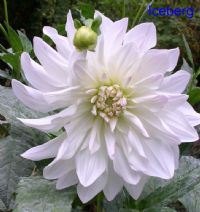 ICEBERGAA ID  W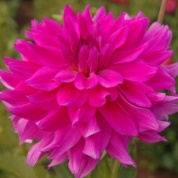 I’M  A            HOTTIE           B  ID  PK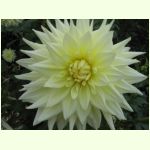 INCA DAMBUSTERAA   SC  Y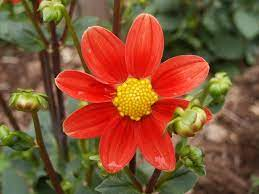 INFLAMMATION  MS  ORINEGO            M  FD  DR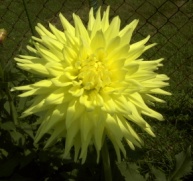 INLAND DYNASTYAA   SC  Y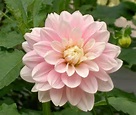 INNOCENSE      WL    P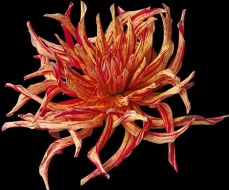 INSIPIC  NX  V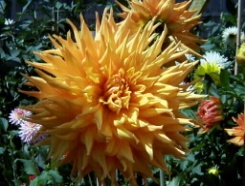 IRENE’S PRIDEAA SC  BR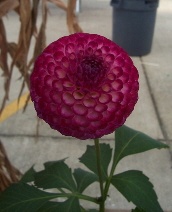 IRISH MISS P  DB          PR/W  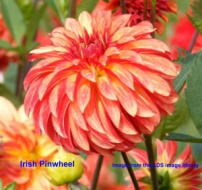 IRISH PINWHEEL ST  FL              YL/RDISLANDER  A   ID   DPK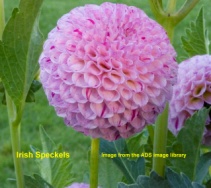 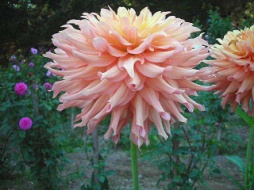 ISLANDVIEWTWISTERB  ID  BR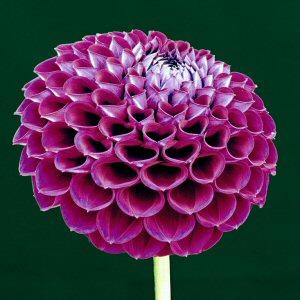 IVANETTI  BA   PR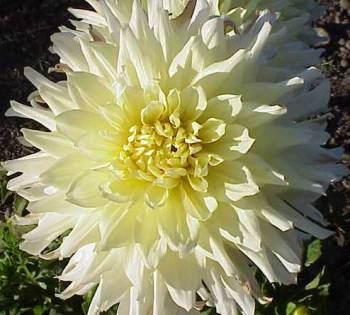 IVORY PALACES  AA  ID  Y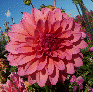 JABBERBOX  M   FD               CORAL  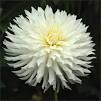 JACK FROST     BB  SC  WH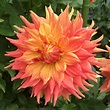 JACKIE EVANGELISTA   A  SC                    DB  DP/YL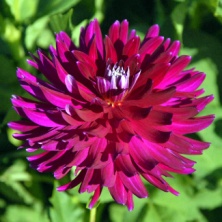 JAMMIN JELLYBB  SC  PR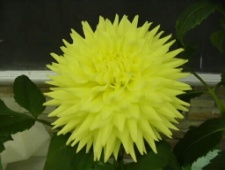 JANAL AMYA   SC   Y 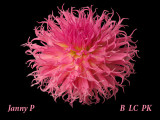 JANNY  P          B  LC  DP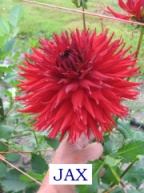 JAXA  LC  DR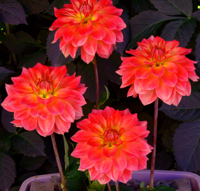 JAYLEEN G.  B  WL  LB PK/Y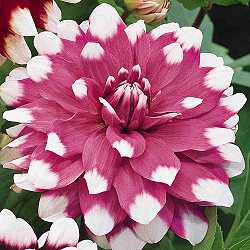 JEAN MARIEB  FD  BI  PK/W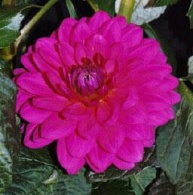 JENNA  BB  ID  PK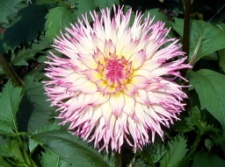 JENNIE B  LC             LB  PK/WHJENNIE           LEROUX           BB  LC               LB  W/L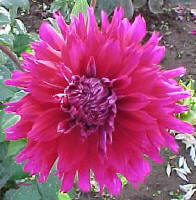 JENNIFER’S WEDDING  B  ID  PR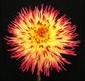 JESSICAB   IC              BI  Y/R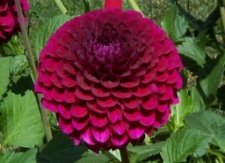 JESSIE G.   BA    PR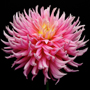 JEWEL          HUSTON           AA  SC  LB      PK/Y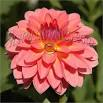 JITTER BUG  M  FD  PK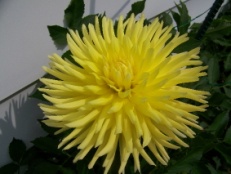 JO ANNEB    C   Y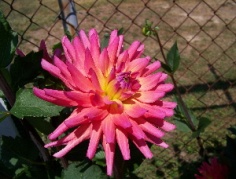 JOE DEIKEBB SC  LB P/Y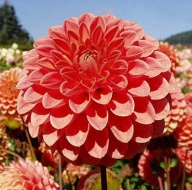 JOMANDABB  FD  RJOEY NICHOLE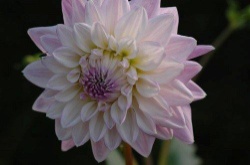 JORDAN NICHOLEBB  ID  L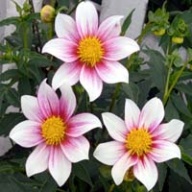 JOSHUA JUULS  W/P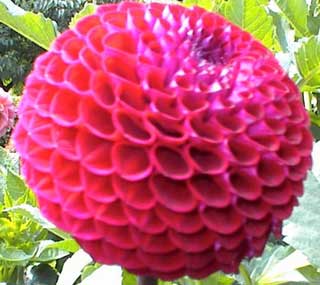   JOWEYANOUSCHKA  BA   PR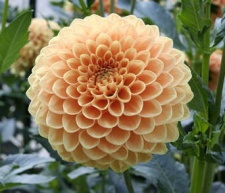 JOWEY INGRIDBB  FD  O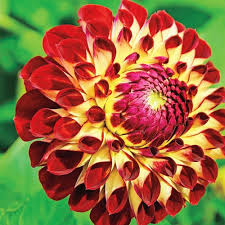 JOWEY JOSHUA            BA   DB  DR/Y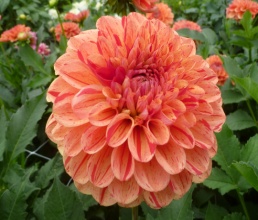 JOWEY NICE   BB  FD                        V  BR./RD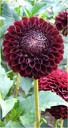 JOWEY RITA                 ST   DR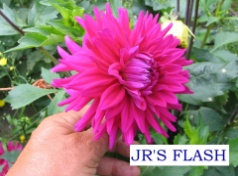 JR’S FLASHB  SC  PR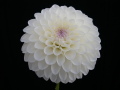 JS  ADDIE    BB  FD  W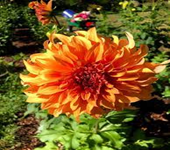 JS JENNY           A  ID  OR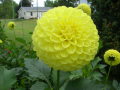 JS LEMON     BB  FD  Y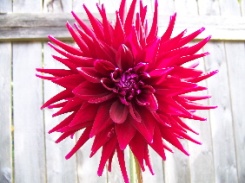 JUANITAB  C  DR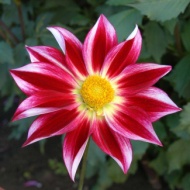 JUNKYARD DOG NX   DP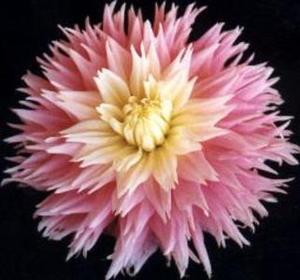 JUST MARRIEDBB LC LB   PK/Y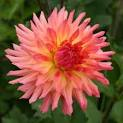 JUST PEACHY           BB  SC               LB    PK/YLIVORY PALACES  AA  ID  Y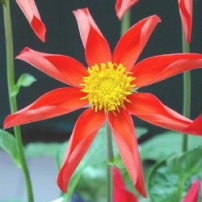 K-K-K-KATIEO   O/or 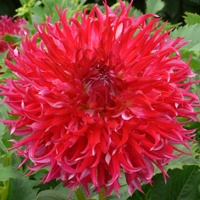 KAETLYN BB  LAC  RD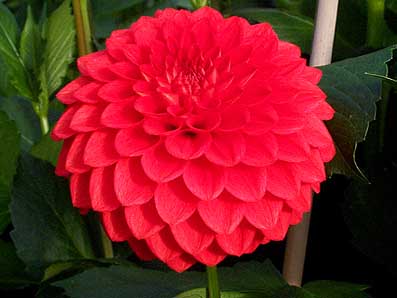 KARENGLENM  FD  R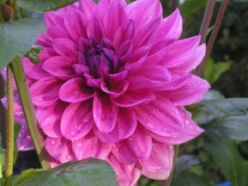 KARI BLUEWL  L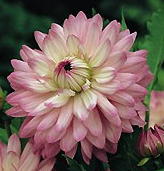 KARMA AMANDAWL LB   W/PK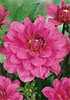 KARMA LAGOON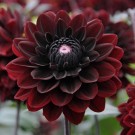 KARMA CHOC  WL   DR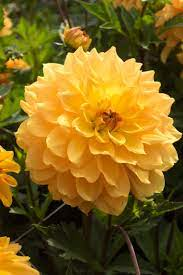   KARMA GOLD                   B  FD   YL               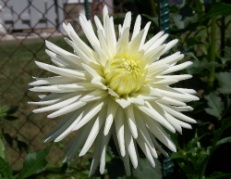 KARRAS 150  BB  C  WH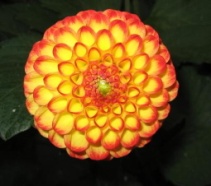 KASASAGIP   Y/R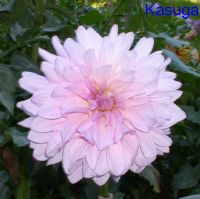 KASUGAA  ID  PK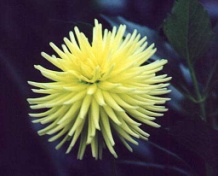 KATHY’S CHOICEM   C   Y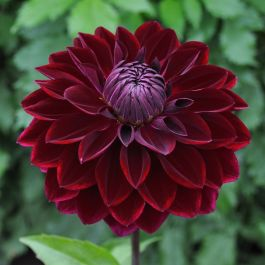 KEISHA LEA      BB  FD  DR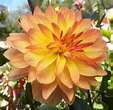 KEITH H            WL   LB Y/R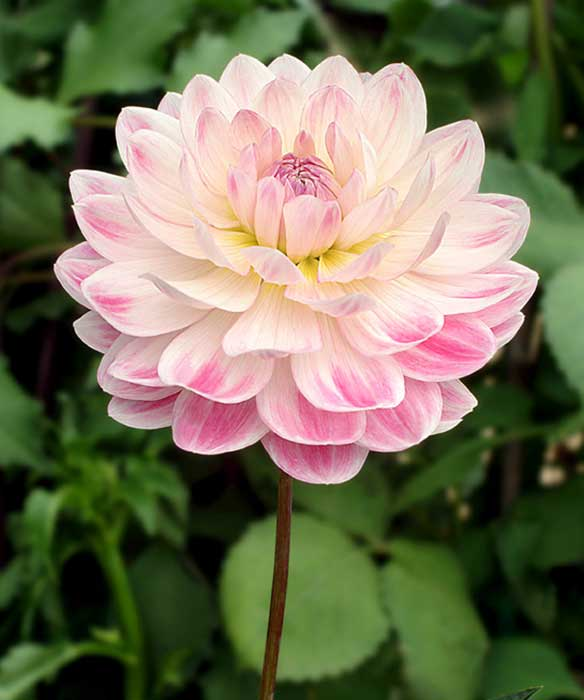 KELGAI ANN  WL       LB            WH/PK/DP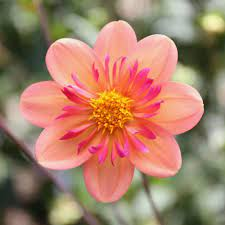 KELSEY ANNIE JOY       CO  OR/dp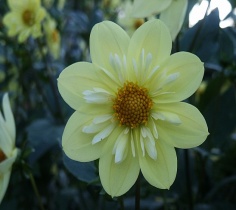 KELSEY          SUNSHINE     CO  Y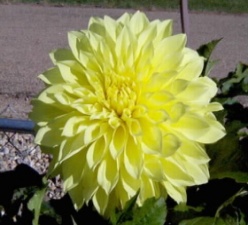 KELVIN FLOODLIGHTAA  FD  Y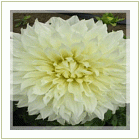 KELVIN WHITEAA  FD  W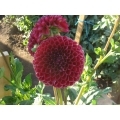 KEN’S CHOICE         BA  DR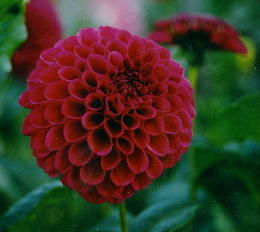   KENORA   AMETHYST  BA PR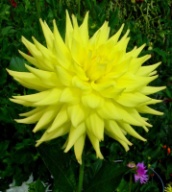 KENORA CANADAB  SC Y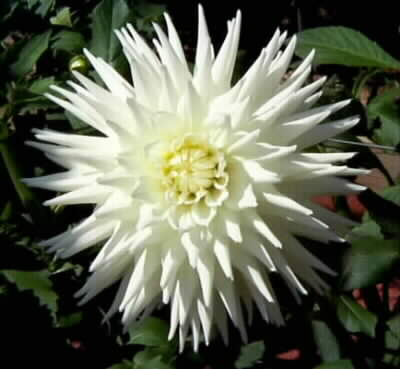 KENORA CHALLENGERB  SC  W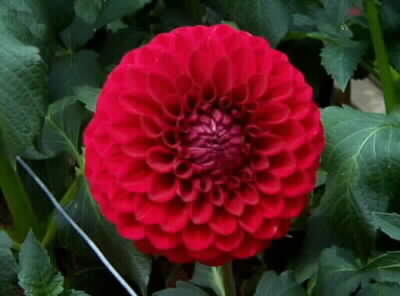 KENORA CHRISTMASBB  FD  R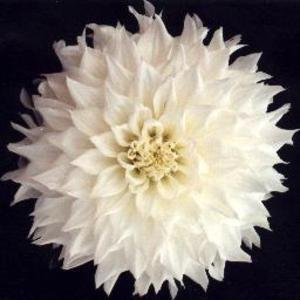 KENORA CLYDE A  SC W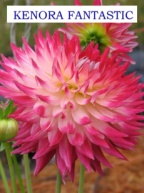 KENORA FANTASTICB  SC  DB  W/PR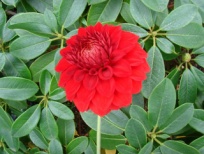   KENORA   FIRE                      F IGHTER  B   FD  R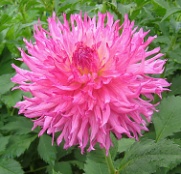 KENORA FRILLSB  LC  DPK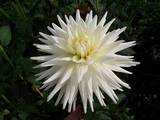 KENORA JUBILLEEA   SC  W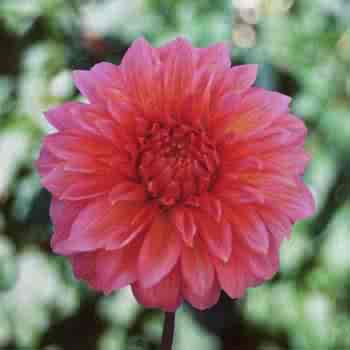 KENORA LISAB  RD PK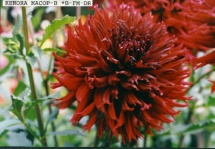 KENORA MACOP-BB  FD  DR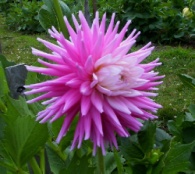 KENORA MAJESTICB  C  LB L/W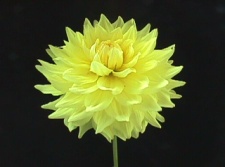 KENORA MOONBEAMBB  ID  Y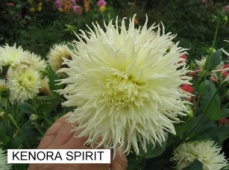 KENORA SPIRITB  LC  WKENORA SUNBEAM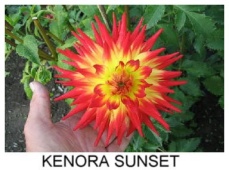 KENORA SUNSETB SC FL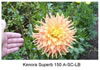 KENORA            SUPERB             A  SC                  LB  OR/YL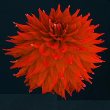 KENORA WILDFIRE  A   ID    R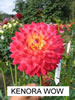 KENORA WOWB  SC  DB  DR/PK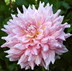 KIDD’S CLIMAXA  FD                LB PK/Y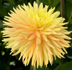 KIM BAKER          BB SC LB       YL/OR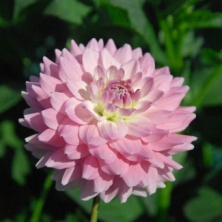 KISS ME           M   FD            LB    L/W  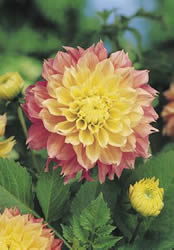 KOGANE FUBUKI B  FD             LB  P/Y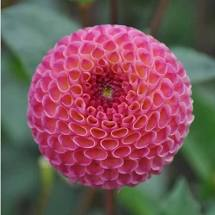 KOKO PUFF           P   L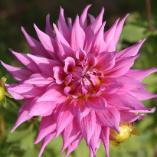 KYLE HUSTON  A  ID  L 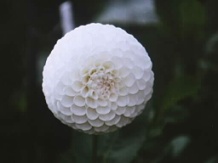 L’ANCRESSEBA  WH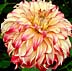 LADY            DARLENE        B  FD                  DB  R Y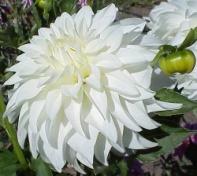 LADY LIBERTYB  FD  W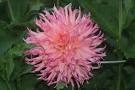 LAKEVIEW  CURLEY              B  LC                    LB  DP/YL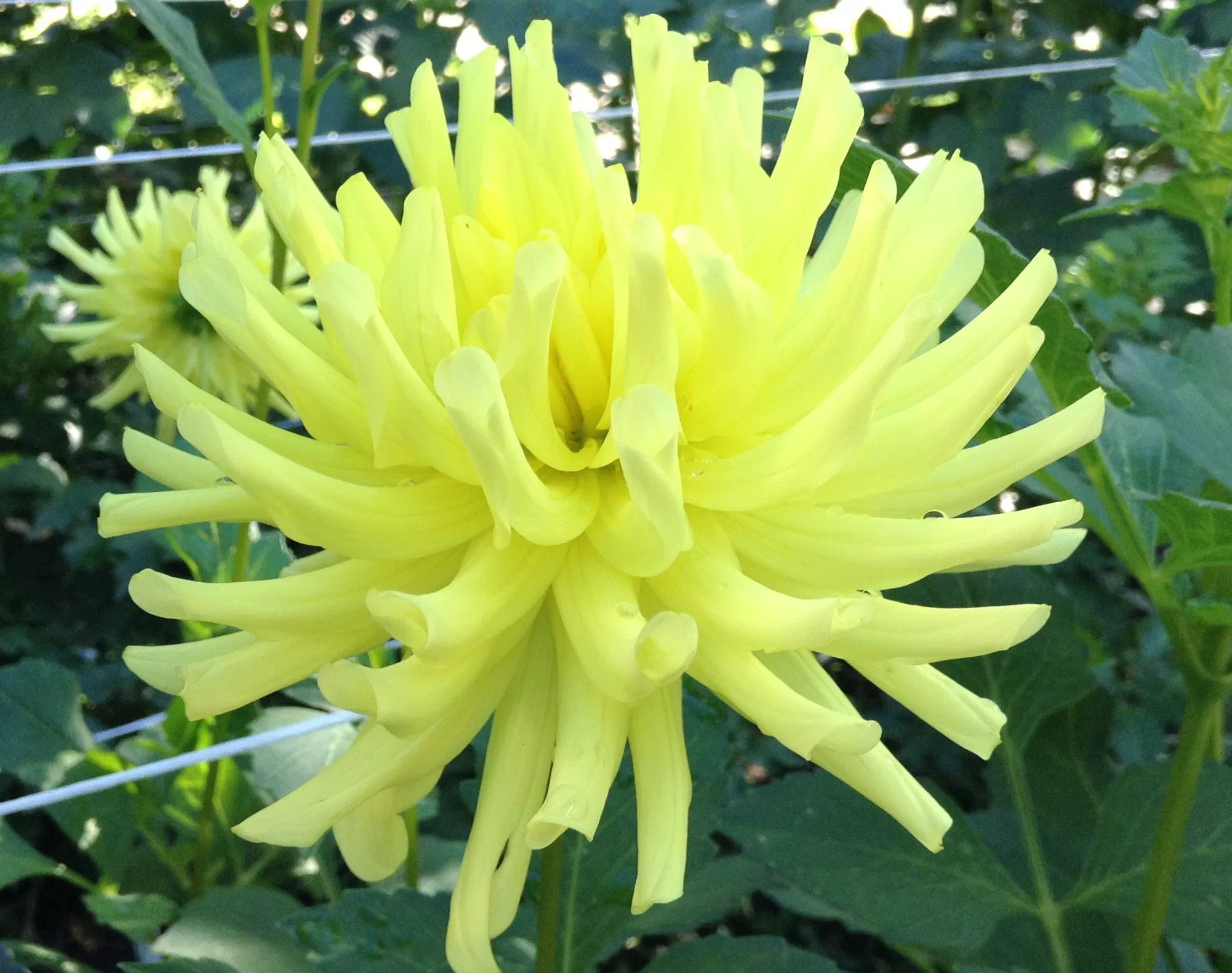 LAKEVIEW    GLOW             BB  IC  Y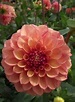 LAKEVIEW LUCKY           BB  FD              LB  PK/YL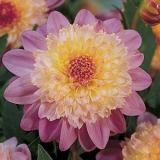 LAMBADAAN   LB   L/W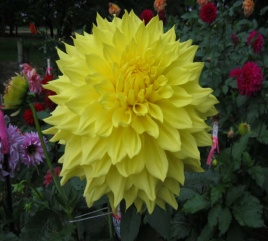 LAREDOA   FD   Y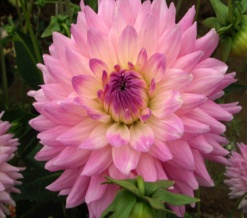 LARK’S AMBER BLAIR               B  SC  LB W/L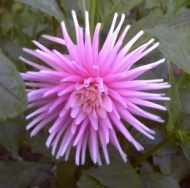 LAURA’S DREAMM  C    PK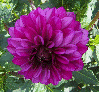 LAUREN     MICHELLE  WL  L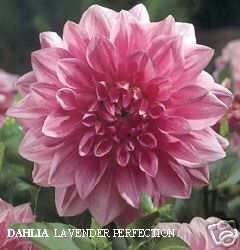 LAVENDER PERFECTION  A  ID  L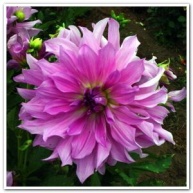 LAVENDER RUFFLESAA ID  L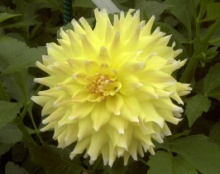 LEMON MERENGUEBB  ID BI  Y/W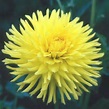 LEMON TART     BB  C  YL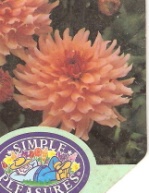 LEONARDOBORDER  M   O/CORAL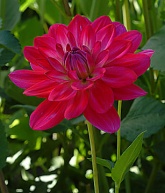 LEOTA MACEWL   DPK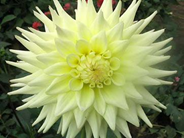 LIGHT ACCORDB SC  Y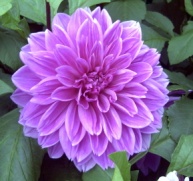 LILAC TIMEBB   FD  L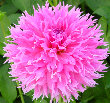 LILLIAN STUARTB  LC  DP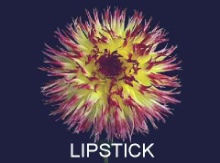 LIPSTICKB  LC                BI  PK/Y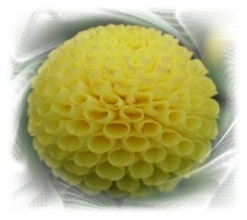 LISMORE MOONLIGHT   P   Y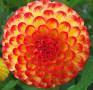 LITTLE BEESWINGS       P  FL  YL/RD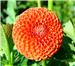 LITTLE             CAESAR          MB   OR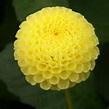 LITTLE SCOTTIE              P  YL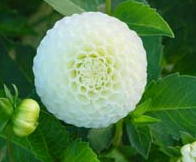 LITTLE WILLOP   WH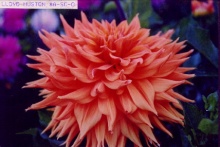 LLOYD HUSTON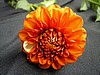 LOLLIPOP  POM  O/RD        1 W PETALLOREDO            A   FD  YL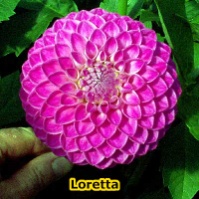 LORETTA M  FD  L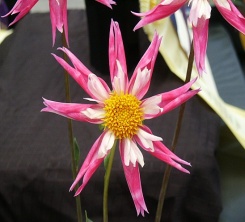 LORONA    DAWN          NO  PR    W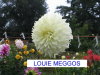 LOUIE          MEGGOS        A  ID  W        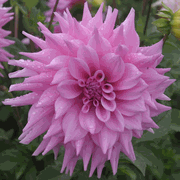 LOVELY LANAA  SC  L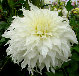 LULA PATTIE  AA ID  W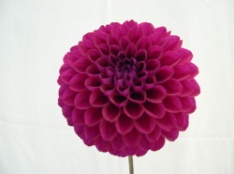 LUPIN CHRISBB FD  PR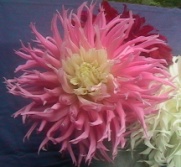 LUPIN PELTIERID   PK/W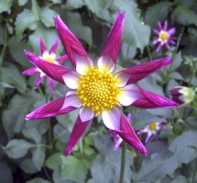 LUPIN SHEILA  O  DP  DP/W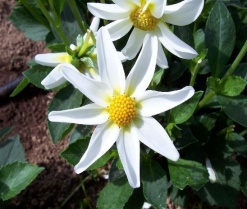 LUPIN  TORI     MS   W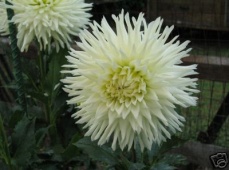 LUTHERA   C  W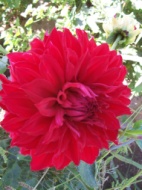 LYNWOODHOUSEA  FD  R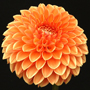 MAARNBB  FD  ORMADISON RED                 M  FD  DR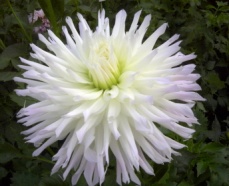 MAGIC MOMENT   B    SC   WH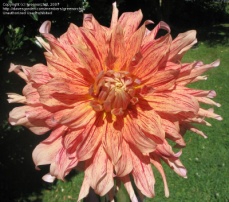 MANIACAA  SC V O/R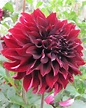 MANOR JUBILLE            BB  ID  DR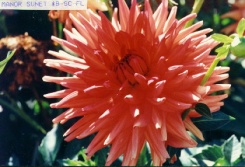 MANOR SUNSETB  SC  FL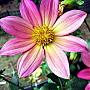 MARCELLA  LOUISE           S   LB  LV/YL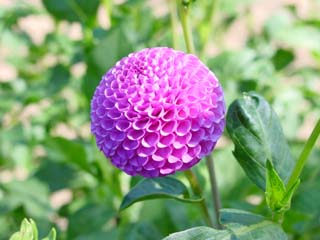 MARK            LOCKWOOD    P  L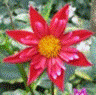 MARS                     NO  R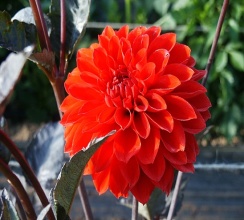 MASTER DAVID’S CHOICEMB   FL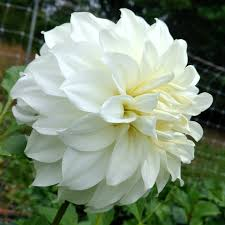 MAISEY MOONEY  A  ID  W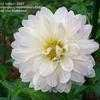 MARGRET ELLEN                 WL                   LB   WH/LV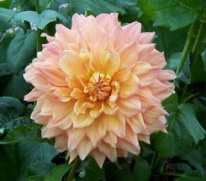 MARGARET DUROSSAA  FD  BR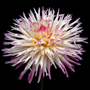 MARLENE JOYB  LC  W/L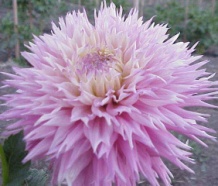 MARVELOUS MEL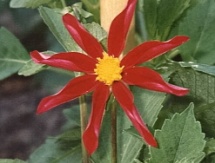 MARIE SCHNUGGO    R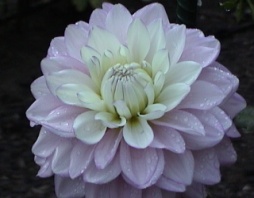 MARRY ME      B  ID                  LB  PK/W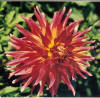   MARTAA ID  R/Y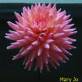 MARY JO M   SC  PK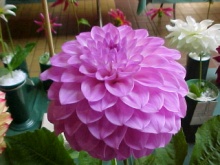 MARYB FD LB L/W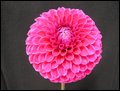 MARY’S JOMANDA  BA   DP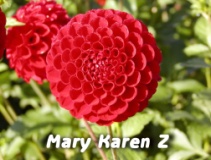 MARY KAREN Z. MB  DR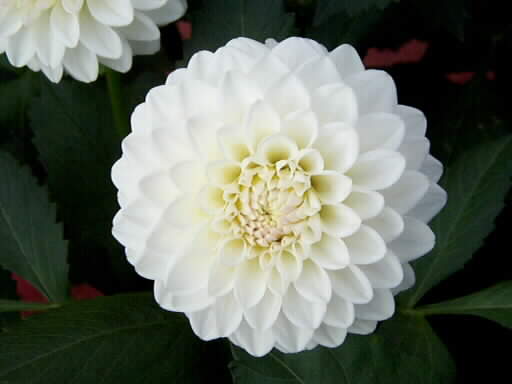 MARYHAMMETM  FD  W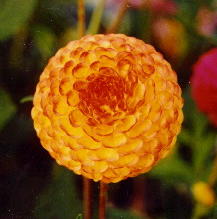 MASTER DAVIDMB   FL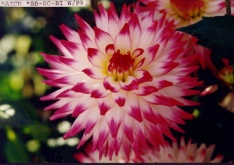 MATCHBB SC  BI  W/PR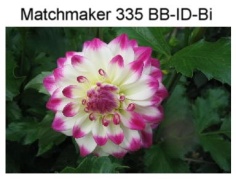 MATCHMAKERBB ID BI W/PR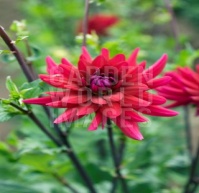 MATHEW     ALLEN          M  SC  R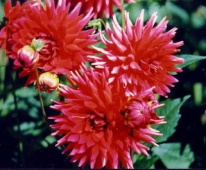 MATILDA HUSTONBB SC  R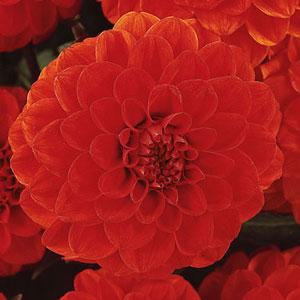 MELODY BOLEROFD O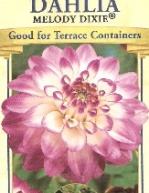 MELODIE DIXIEBORDERM FD LB /PK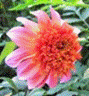 MEXICO        AN   L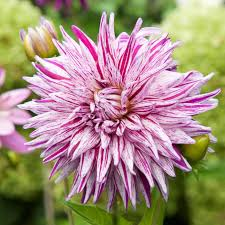 MICK’S PEPPERMINT  A  SC                   V W/R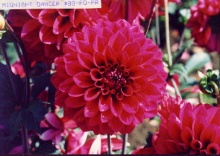 MIDNIGHT DANCERBB  FD  PR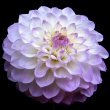 MIDNIGHT MOONBB FD                  LB L/W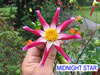 MIDNIGHT    STAR               O   DR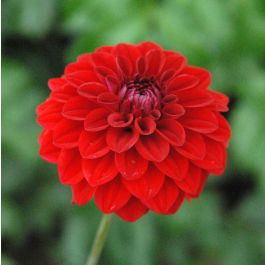  MILO                     FD   M   DR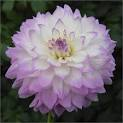 MIKAYLA MIRANDA          B  ID  LB  WH/LV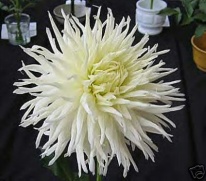 MINERVA MAGIC  B   LC  W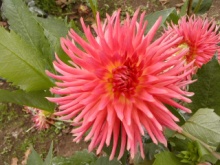 MINERVA SUNRISEB  IC DB  R/Y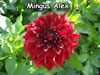 MINGUS ALEXB  ID   DR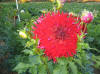 MINGUS ERIKBB LC  DR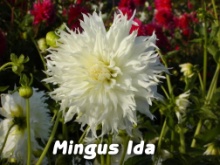 MINGUS IDA A  LC  W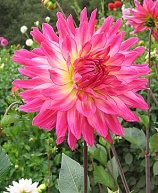 MINGUS JULIE M. A  C  LB P/W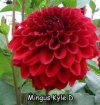 MINGUS       KYLE D        BB  FD  R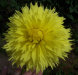 MINGUS LUCIO  F        BB  LC  Y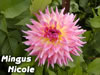 MINGUS NICHOLEA  ID BL PK/Y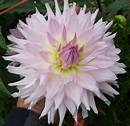   MINGUS PHILIP IIA  SC                 LB   L/W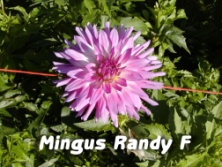 MINGUS RANDY F. A  SC  LB  W/L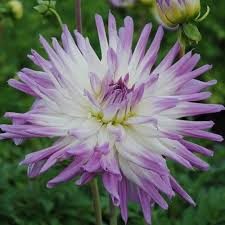              MINGUS   RANDY  A  SC             LB   W/L 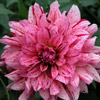 MINGUS       TONI                BB  ID                   V  DP/DR        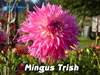 MINGUS TRISH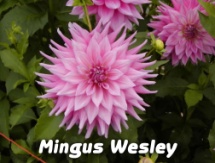 MINGUS WESLEYA  SC                LB  PK/Y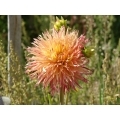 MISH MASH  B  LC  LB     R/Y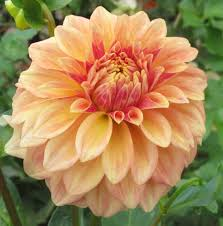 MISS AMARA   BB  FD                  LB  Y/PK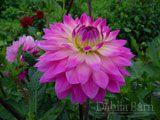 MISS DELILAH  B  FD  PK/W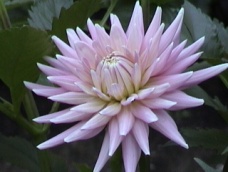 MISS ROSE FLETCHERBB SC PK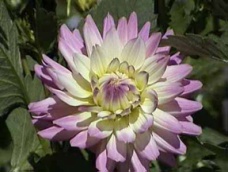 MISS TEAGANBB SC  LB PK/W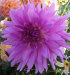 MISTER SANDMANB  LC  Y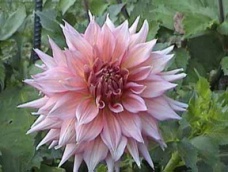 MOM AND DAD                AA  SC             LB  Y/PK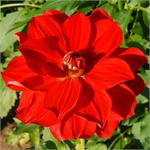 MOLLY ANN  B  WL   R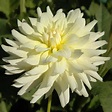 MOONSTRUCK  M  ID  YL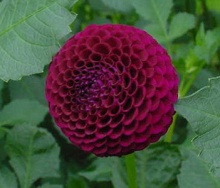 MOOR PLACEP DR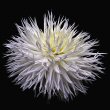 MORGANSTERB  LC  W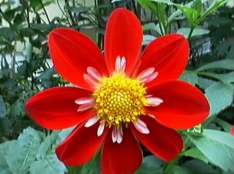 MR. JONESCO  DR r/w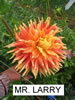 MR. LARRY  AA  SC                        FL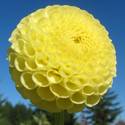 MRS BLACKP  Y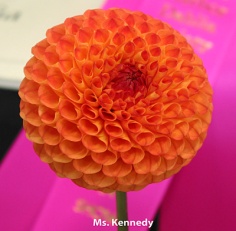 MS KENNEDY MB OR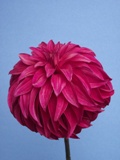 MS PRISSY     ST  DR 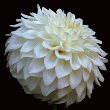 MULLOY’S MOMENTBB  FD  WHC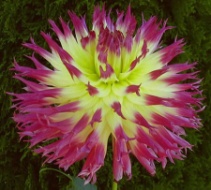 CMY BEVERLY BB LC                LB  DP/Y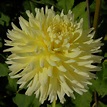 MY LITTLE SUNSHINE       BB  SC YL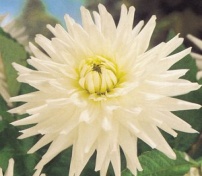 MY LOVE 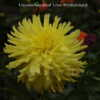 MY LYNDA        B  C  YL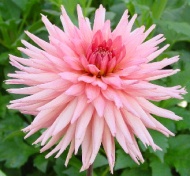 MY ROBYNNBB  IC   DPKMYSTIC             ILLUSION         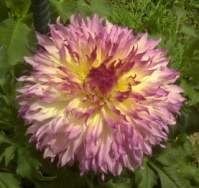 MYRTLE’S FOLLYB  LC  DB   PR/OR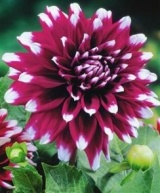 MYSTERY DAYB  FD BI PR/W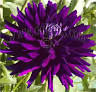 NADINE  JESSIE            BB  SC  PR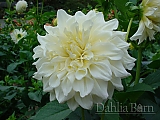 NANKYOKO  AA  FD  W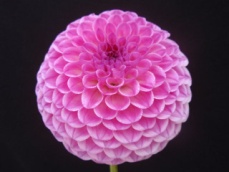 NARROWS   PAM              BA  L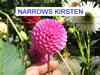  NARROWS      KRISTEN         BA  DP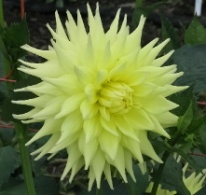 NARROWS TRICIAB  SC  Y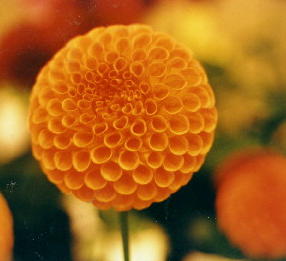 NATALIE  G.BA  O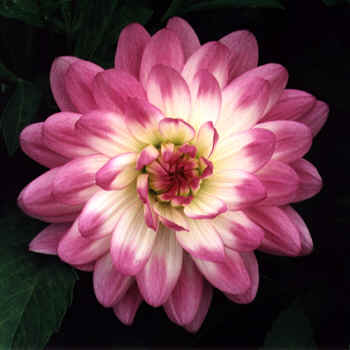 NEPOSWL               LB   W/L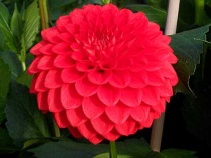 NELLIE J. BB FD DR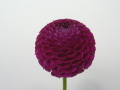 NELLIE’S ROSE               P  PR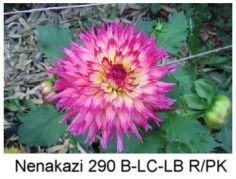 NENEKAZIB  LC DB DP/Y 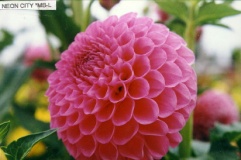 NEON CITYMB     L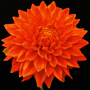 NEON  SPLENDER        B  ID  FL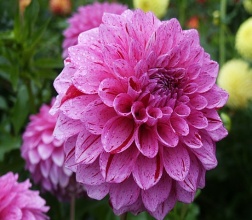 NEWAUKUM JULIE            BB  FD               V  LV/DR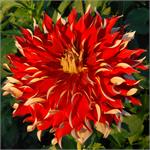 NICK SR.       AA  ID              R  (BR)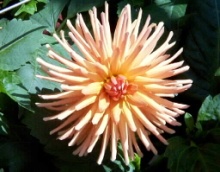 NICOLE C. M  C  OR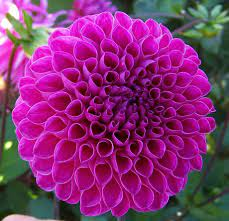    NIJINSKY                                        MB  FD LV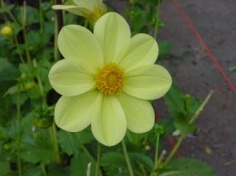 NORMANDY LEMON DROP  S    Y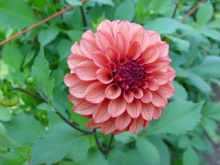 NORMANDYMIKEYM  DB  BR/DR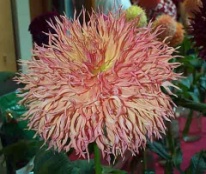 NORMANDY SPARKLERB  LC  LB O/Y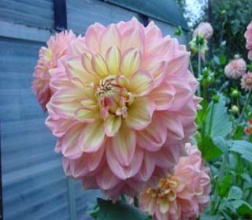 NORMANDY SWEET LUCY              B  FD Y/O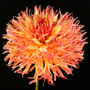 NORMANDY   ORANGE       FLUFF               B  LC  DB OR/R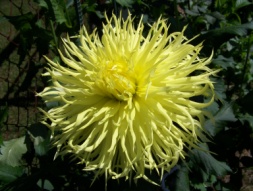 NORTHLAKE HERATIGE         B  LC  Y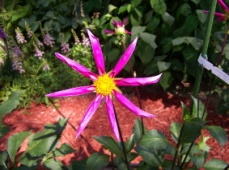 NORTHWEST BRIAN D. O  P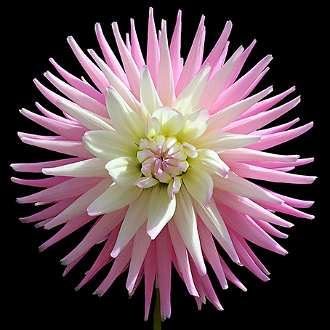 NTAC PATRICIA         B  C                  LB  PK/WH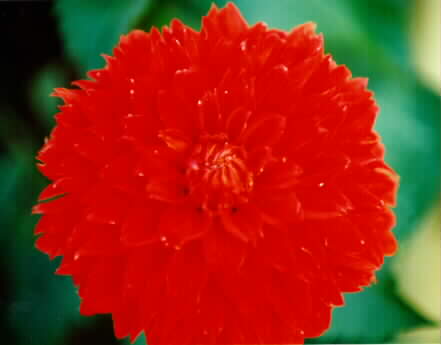 ORANGE CUSHIONM   ID  O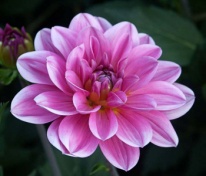 ONESTAWL  DP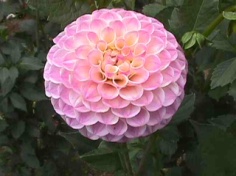 ODDYSEYMB  LB  L/W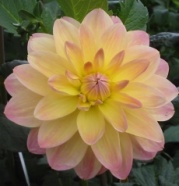 ORETI INNOCENCEWL LB Y/PK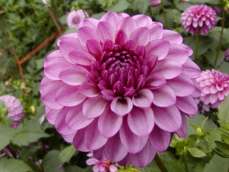 ORETI  LIZM  FD  PR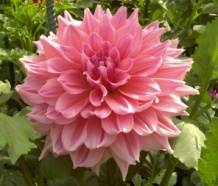 OTTO’S   THRILL     AA   ID    PK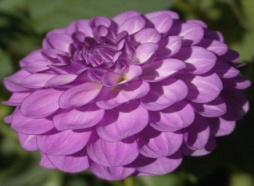 OUTTA   DA BLUE               M   FD   L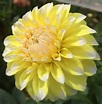 OVA-JO         BB  FD               BI  YL/WH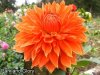 PARKLAND  GLORY             A   ID                      BR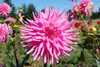 PARKLAND       RAVE                   BB   IC  LV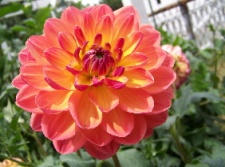 PAM HOWDENWL  OR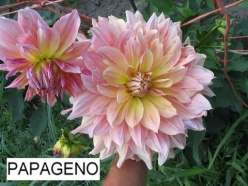 PAPAGENOAA   ID  LB PK/Y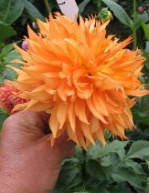 PAPA’S BENJIB  LC  OR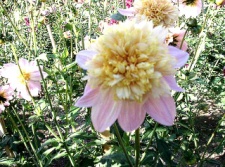 PARKLAND PRINCESSAN  LB PK/Y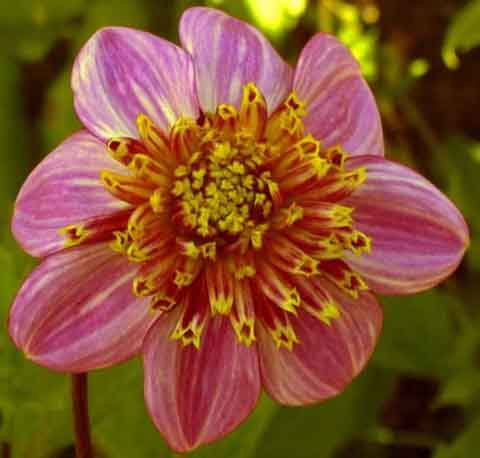 PARKLAND PRINCEAN  LB L/P/l/y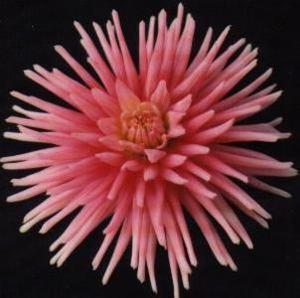 PARK PRINCESSM  C  DPK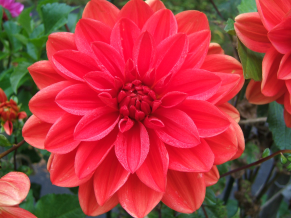 PATRICA  ANN’SSUNSETWL  FLAME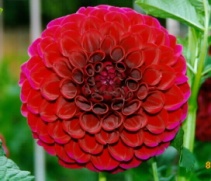 PAUL SMITHBA   DR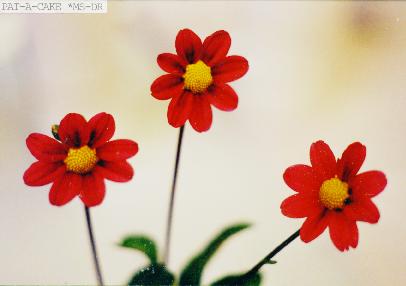 PAT-A-CAKEMS  DR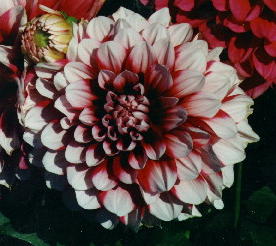 PATCHES B  FD  BI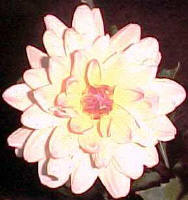 PAT FEARYWL LB  PK/Y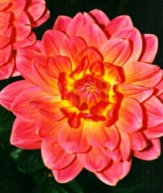 PATTYWL  DP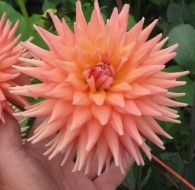 PEACH DELIGHTB  SC  PK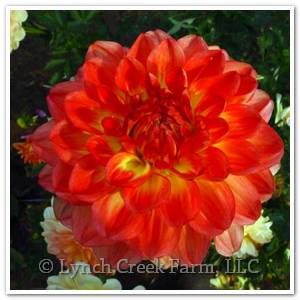 PEACHESB  FD        PK/O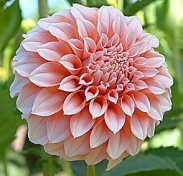 PEACHES N CREAMM  FD  B  O/W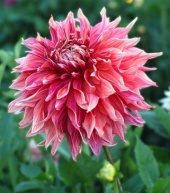   PENHILL     DARK   MONARCHAA  ID  DB PR/YL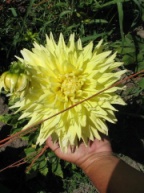 PENHILL MOONRISEAA   ID  Y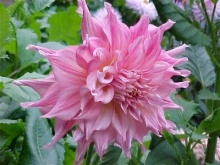 PENHILL WATERMELONAA   ID  LB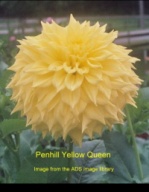 PENHILL YELLOW QUEEN   A  ID  Y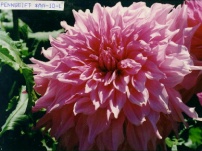 PENNSGIFTAA  ID  L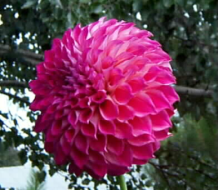 PHOENIXB  FD  PRPINEAPPLE LOLLIPOP  M  FD  Y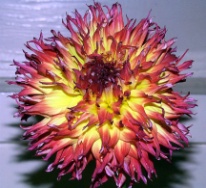 PINELAND’S PAM  B  LC  FL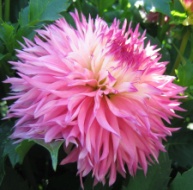 PINELAND’S PRINCESS B  LC            LB L/W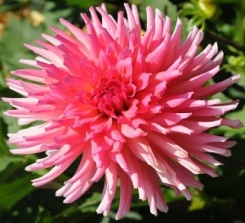 PINK BUBBLEGUM      BB  IC                     DP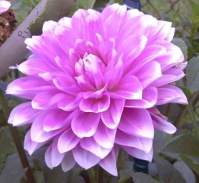 PINK GINGHAM  WL  PK/W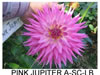 PINK             JUPITER           A  SC                LB  PK/DP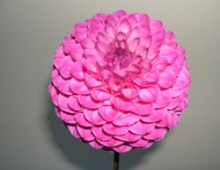 PINK ROBIN HOODBA   DP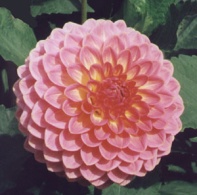 PINK SUFFUSIONBB  FD  LB  PK/Y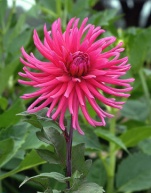 PINOT NOIRM  C  DP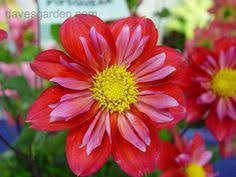 PIPSQUEAK       CO  DP/PK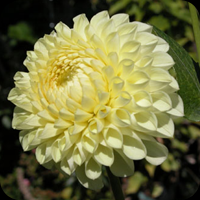 POLYVENTON SUPREMEBA  Y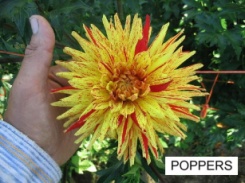 POPPERS  BB SC                               V   Y/R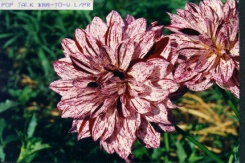 POP TALKBB  ID  V L/PR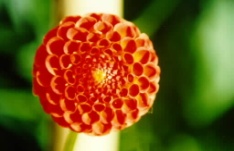 POPPETP  OR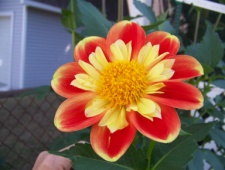 POOHCO  BI      RD/Y/y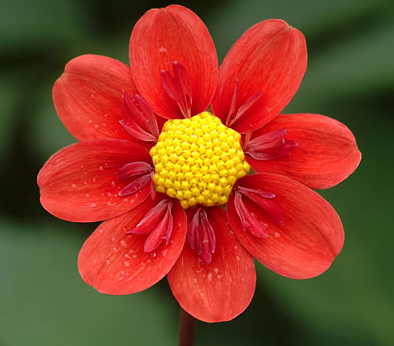 PROCHE AMICO  M  R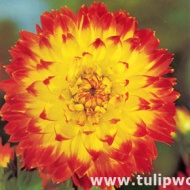 PROCYONBB  ID  FL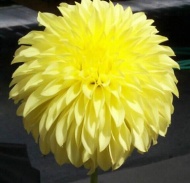 PRIMROSE PETST    Y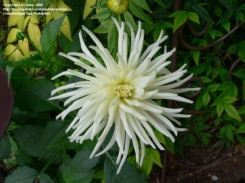 PRINCE CHARMINGBB C W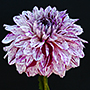 PRINCE VALIANT        BB  FD              V  W/DR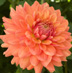 PUMPKIN      SPICE                 B  LC  O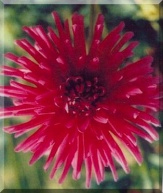 PURPLE GEM BB   IC  PR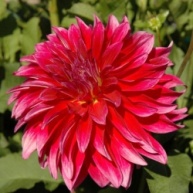 RASPBERRY PUNCHST   DP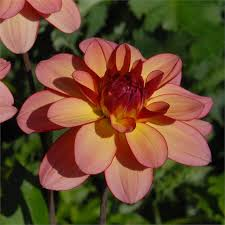 RAWHIDE          MWL                    LB  RD/YL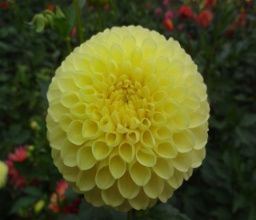 RC LAURA      MB    Y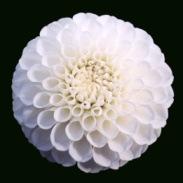 RJR  BB   FD  W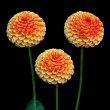 REAL GOLD     P   BR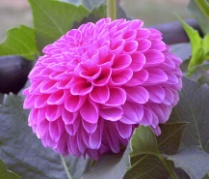 REBECCA LYNN  M   FD   PK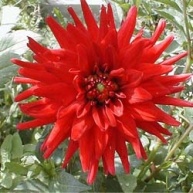 RED PYGMYM  SC  R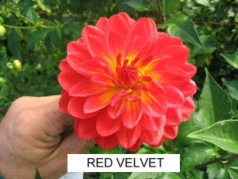 RED VELVETWL  RREJMAN’S MIDNIGHT POMP   DR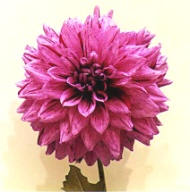 REJMAN’S JOSEPHBB FD V  DP/R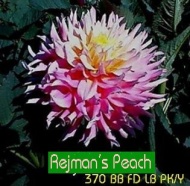 REJMAN’S PEACHBB FD LB P/Y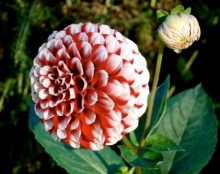 REJMAN’S POLISH KIDM   FD  BI R/WREJMAN’S      RUSTY RED     M  DR/BR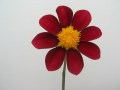 REMBRANT    MS  DR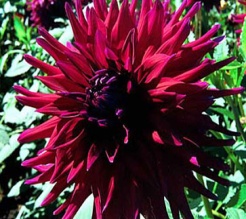 REV. P. HOLIAN           AA  SC  PR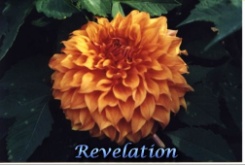 REVELATIONAA  ID  OR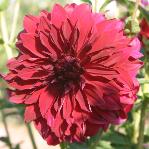 RICHARD RODGERS    AA  FD  DRRICHTER           B  SC  ORINSHOB ID BI L/W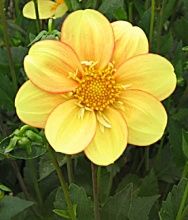 RIO FINOCO  LB Y/R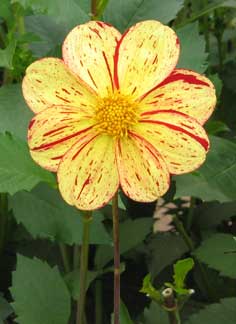 RIO FIESTAMS  V  R/Y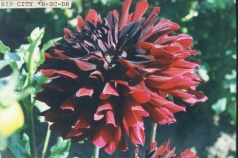 RIP CITYB  SC  DR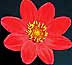 RIVAL              MS   R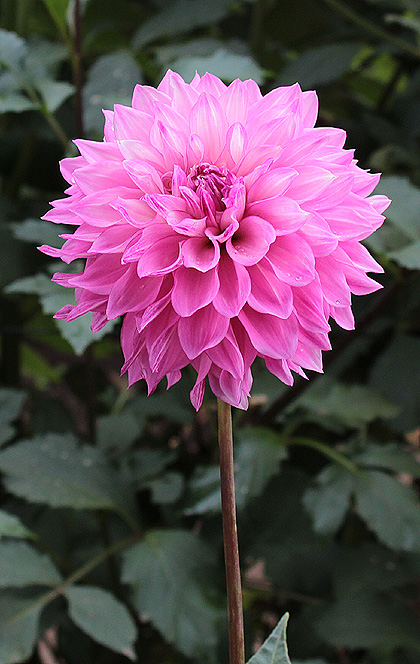 ROBANN    BUBBLE GUM    BB  LAC                LB  DP/WH   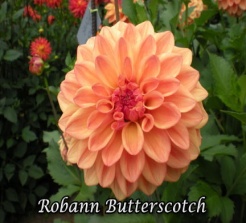 ROBANN       BUTTER       SCOTCH          BB  ID                LB    DP/Y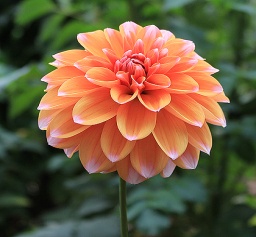 ROBANN  CREAMSICLE     BB   ID                    BI   OR/PK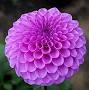 ROBANN            REGAL                 M  FD  L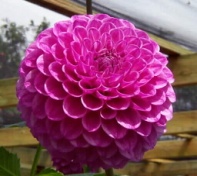 ROBANN ROYALMB    L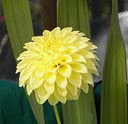 ROBANN       SUNSPOT         M  FD  Y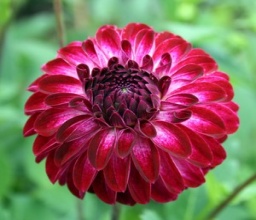 ROBERT TOO  M   FD                  DB   W/PR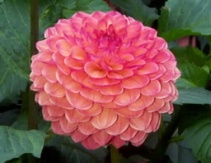  ROBIN HOODBA  DB  O/PK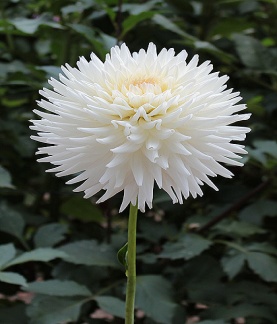 ROCK RUN ELVA                 BB  SC  WH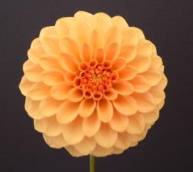 ROCK RUN EMILYM  FD  BR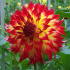 ROCK RUN JAMESB   ID  FL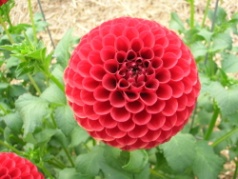 ROCK RUN KAITLINMB  DR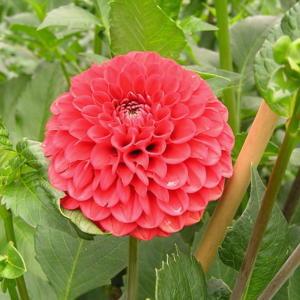 ROCK RUN MEA                   M  FD  R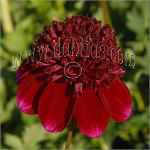 ROCK STAR    AN  DR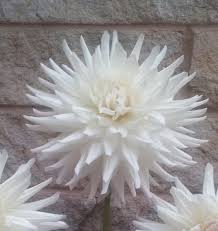 ROQUE STARBURST         AA  SC     W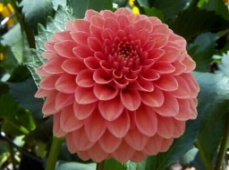 ROSE TOSCANOM  FD   BR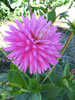 RUSKIN        ANDREA               B  SC   L  LV6/LV9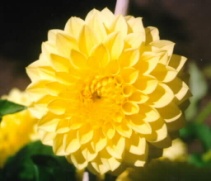 RUSKIN DIANEBB   FD  Y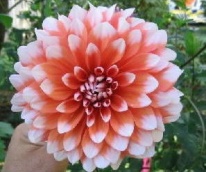 REJMAN’S CANDY CORN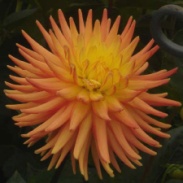 RUSKIN MYRABB SC LB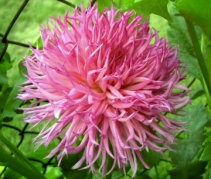 RUBY VIOLA B   LC   DP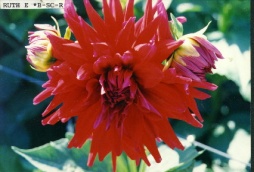 RUTH E.  B   SC   R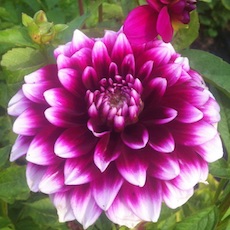 RYAN C                   B  FD                     BI  PR/WH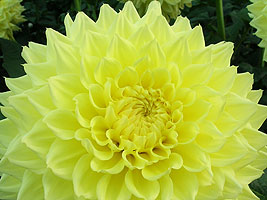        RYCROFT  ALEXB  ID   YRYCROFT CLUBBA   Y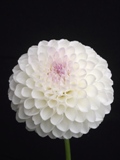 RYCROFT         DAVES              CHOICE            M  FD  W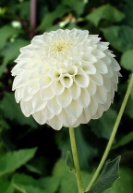 RYCROFT  JANM   FD   W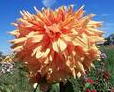 SAM HUSTONAA ID BR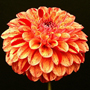 SB’S FIESTA        BB  FD                     V  Y/R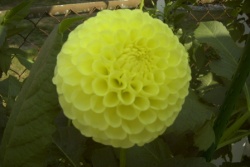 SB’S SUNNYMB     Y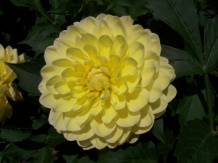 SANDIA JOYWL Y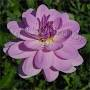 SANDIA SHOMEI             WL  L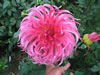 SARAH MAE  A  IC  DP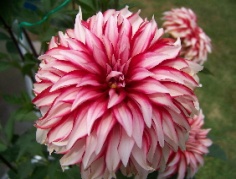 SANTA CLAUSBB ID                 BI R/W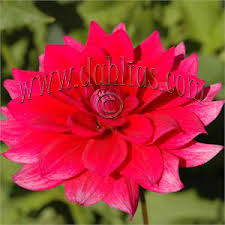 SAYONARA       BB  ID  PK  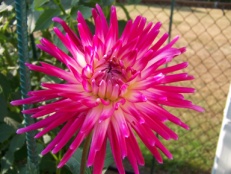 SCARBOROUGHBRILLIANTBB   IC DB  R/PK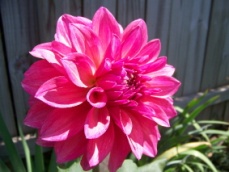 SCAURS WINTONB   FD  DP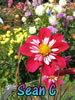 SEAN C             CO   PR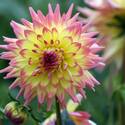 SEA-Heldao           A SC LB Y/PK         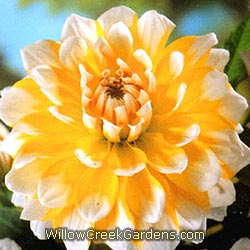 SEATTLEB  FD  BI  Y/W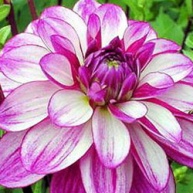 SEDUCTION          BB  ID  L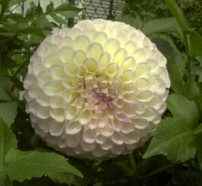 SENIOR BALLBA   L/WH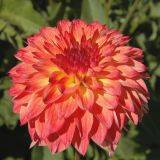 SEPTEMBER  MORNBB FD Y/OR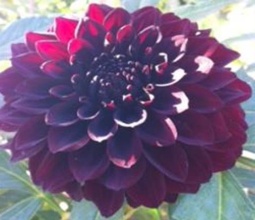 SHADOW CAT                M  FD  DR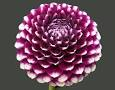 SHARKY           BA  BI  PR/WH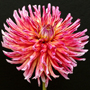 SHEA’S RAINBOWM  C                   V  PK/Y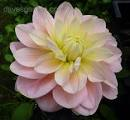 SHEER HEAVEN           BB  FD             LB   PK/YL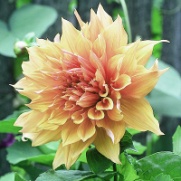 SHERWOOD’S PEACH  AA   ID  BR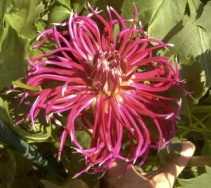 SHINKYOKU   NX   PR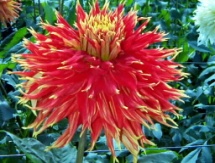  SHOW N TELLAA LC                 DB R/Y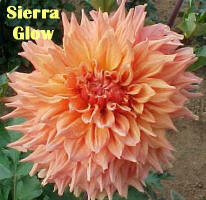 SIERRA GLOWA   ID BR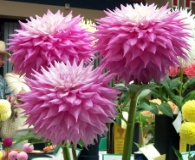 SIR ALF RAMSEYAA ID LB L/W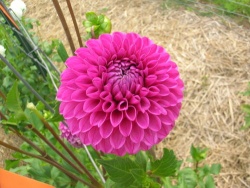 SIR RICHARD  MB   DP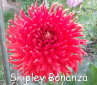 SKIPLEY       BONANZA       B  IC  R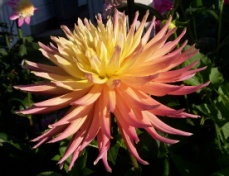 SKIPLEY GRANDEA SC                 LB Y/DPK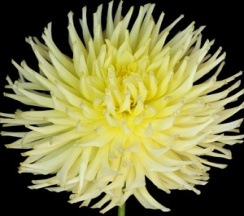 SKIPLEY MELLO YELLO              B  IC  Y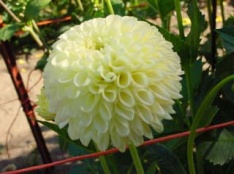 SKIPLEY MOONGLOW  BA  Y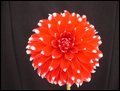 SKIPLEY SPOTBB FD BI R/W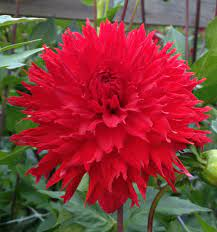 SKYWALKER      BB  FD  RD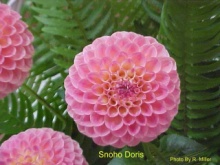 SNOHO DORISBA                          DB    R/BR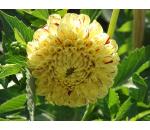 SNOHO             FRECKLES       MB   V   Y/R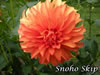 SNOHO SKIPST O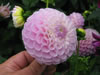 SNOHO        SONIA              BA  LSNOHO TAMMIEBA   PK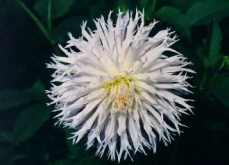 (SNOHO)BLIZZARDB  LC  W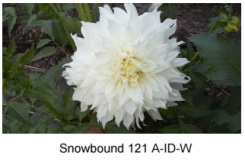 SNOW           BOUNDA  ID W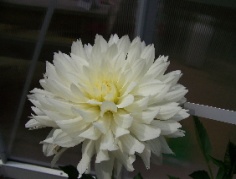 SNOWFLAKEWL   W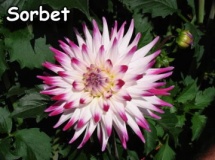 SORBETB  SC   DB DR/W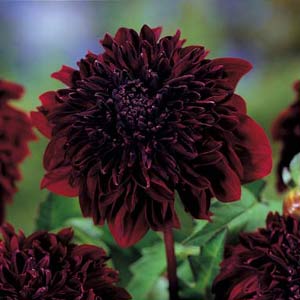 SOULMANAN  DR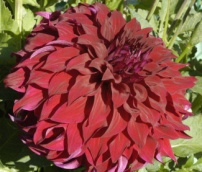 SPARTACUS  A  ID  DR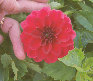 SPITFIRE       M  FD  R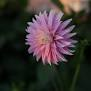 STARRING         ST  PK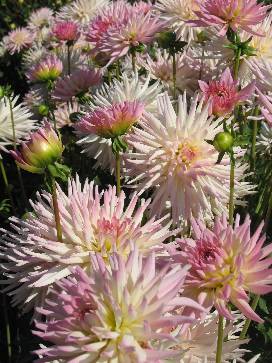 STAR’S LADY              BORDER  SC                     LB  PK/WSTELLA R. BB FD  DP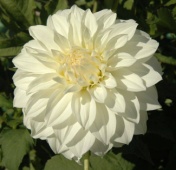 STERLING SILVERB   FD  W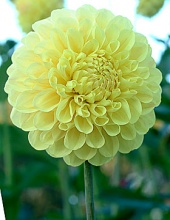 STEPHENIEBA  Y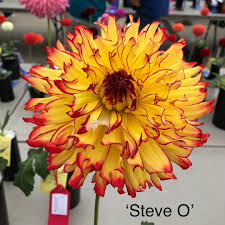 STEVE O          NX                        FL  YL/RD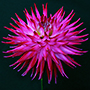 STILLWATER BRILLIANT         B  SC                  DB  PR/PR/WH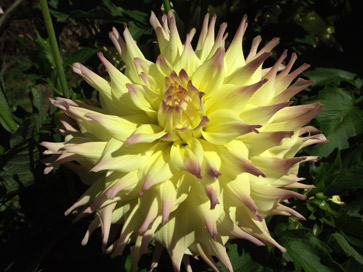 STILLWATER  KRISTA               BB  ID                LB  Y/PK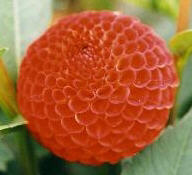 STONELEIGH JOYCE  P  R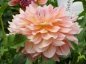 STRAWBERRY  ICE                       A   FD   PK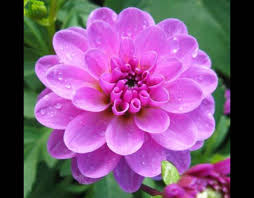 SUITZUS JULIE WL   L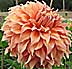 SUMMER      RAIN                B  ID  BR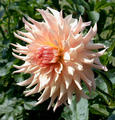 SURPRISEA  SC  PK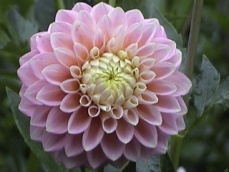 SUGARTOWN SUNRISE            M FD                 LB   LV/YL 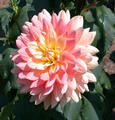 SUMMER’S ENDWL                   LB  DP/Y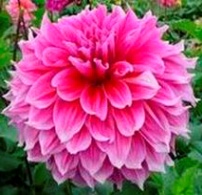 SURVIVORAA   FD  LAV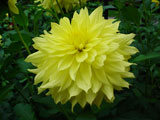 SUNNYA  ID  Y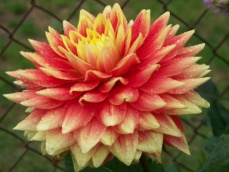 SWAN’S SUNSETA ID               DB R/OR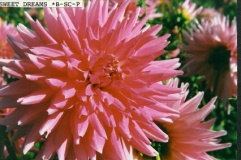   SWEET   DREAMS  B   SC  PK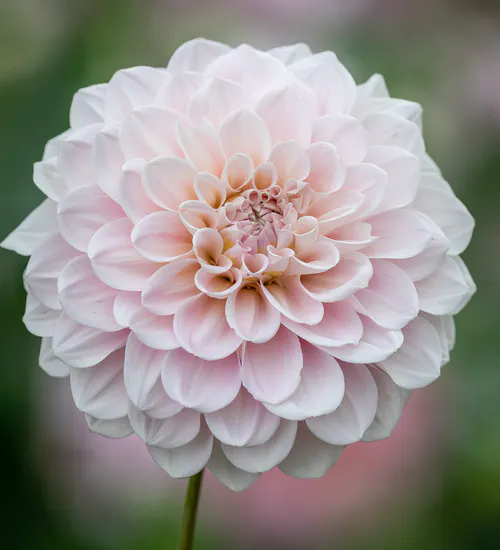 SWEET NATALIE           FD   BB                  PK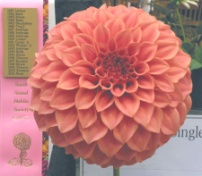 SYLVIA CRAIG HUNTERB   FD  O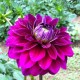 TABOO         BB  FD  PR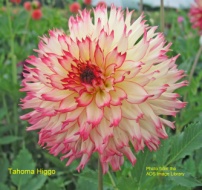 TAHOMA HIGGOB   LC LB  Y/DRTAHOMA ROYALTYM   FD  PR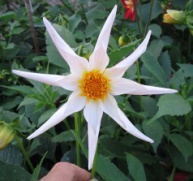 TAHOMA STARO   W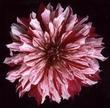 TAHEIYOA  ID  V PR/W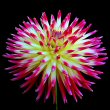 TAHITI           SUNRISE        BB  SC             DB  Y/R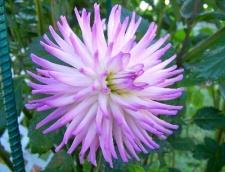 TARATAHI LILACBB IC LB  L/W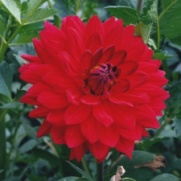 TARATAHIRUBYWL    R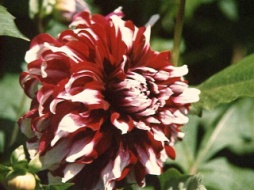 TARTANB  ID BI  DR/W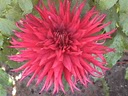 TAUM SAUK AA  SC  DR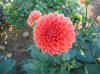 TEMPEST       BB  FD              DP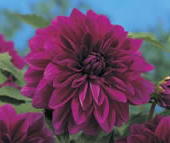 THE BARONBB   FD  PR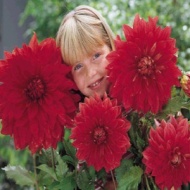 THE BIG WOWAA   FD  R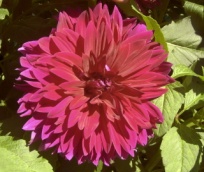 THOMAS A. EDISON B   FD  PR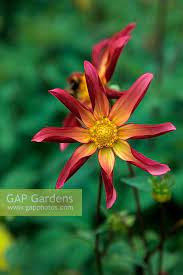 TIFFANY LYNN                   O  DB  OR  RD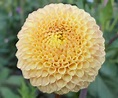 TINY                               P   BR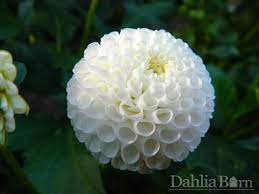 TINY TREASURE       P  WH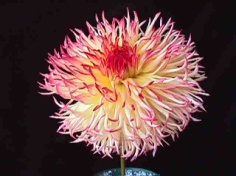 TIOGA AUTUMNB  LC  LB  Y/DP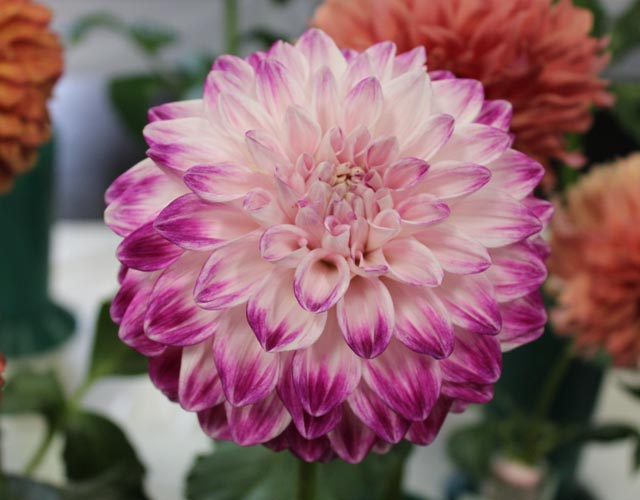 TLC KISS          BB  FD                       DB  DR/WH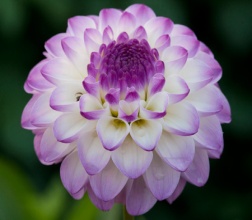 TREBY     DAINTY              MB                   LB    W/P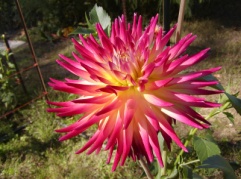 TRELYN RHIANNONB  C               DB  DP/Y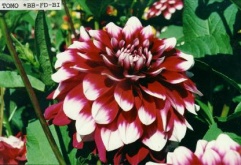    TOMO  BB FD                  BI  PR/W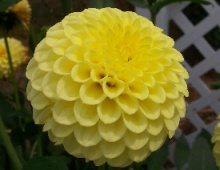 TONYAMB   Y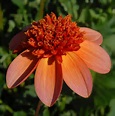 TOTALLY TANGERINE     AN  OR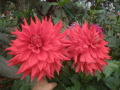 TOTENKO      AA  SC  R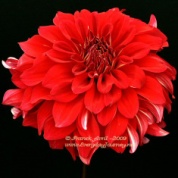 TOO SEXY        BB  FD  R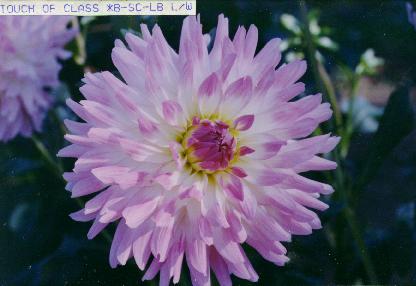 TOUCH OF CLASSB  SC                LB L/W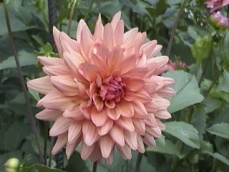 TOUCHEBB SC  PK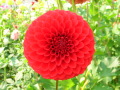 TOY BOYM  FD  R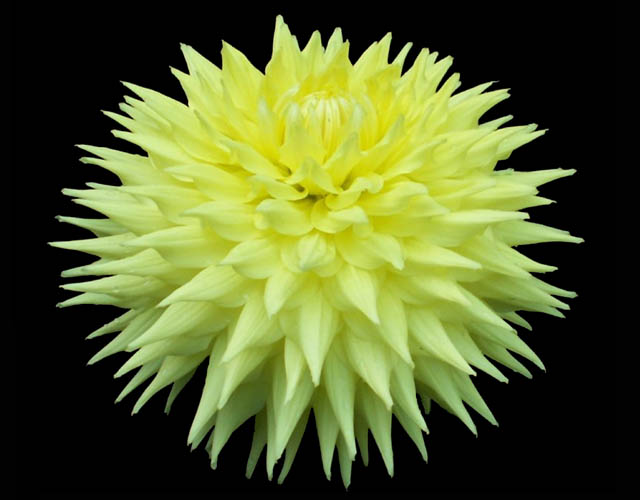 TROOPER    DAN                   A  SC  Y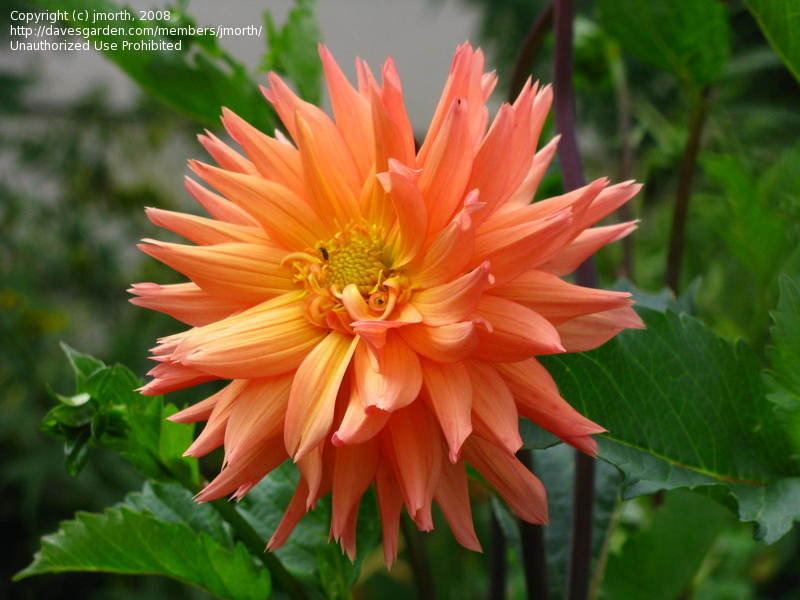 TROPIC SUNDAY       BB   SC           FL  PK / RD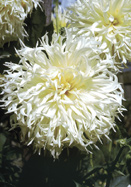 TSUKI YORI  NO SHISHA     B  LC  W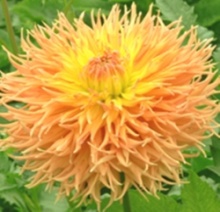 TWILIGHT TIMEB  LC  O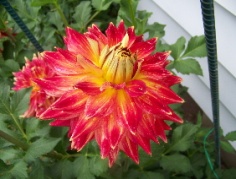 TYLER JAMES  A ID                      FL R/Y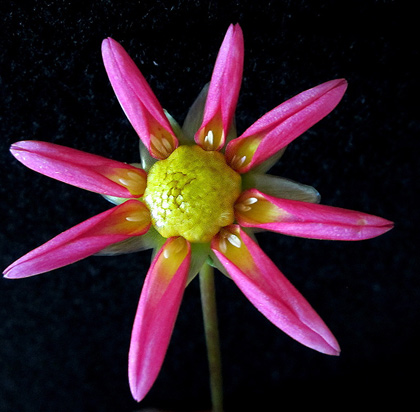 U2 ANIA          MNO  DP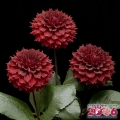 UKRAINE          FREE                 B   ID   DRUMPQUA SURPRISE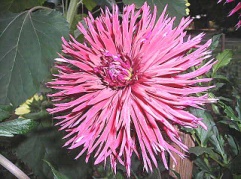 URCHINBB  LC  DR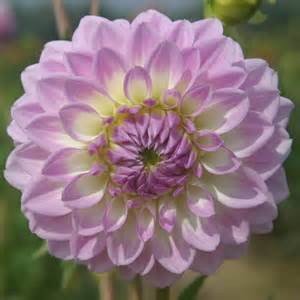 VALENTINE LILBB FD LBLV/WH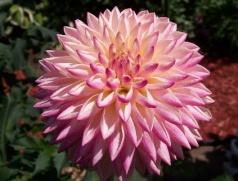 VALLEY PORCUPINENX   LB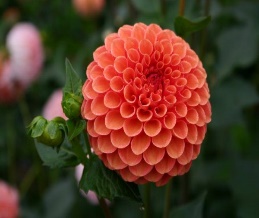 VALLY RUST BUCKET            MB  BR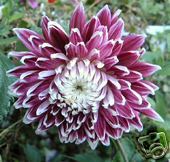 VANCOUVERNX   PR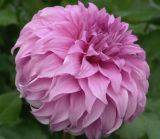 VASSIO MEGGOS   A   FD   L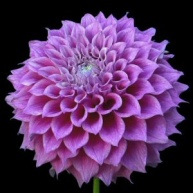 VERA’S ELMAA   FD   L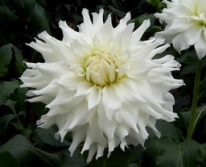 VERDA  A    SC  W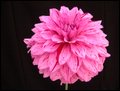 VERNON ROSEBB FD V   PK/DR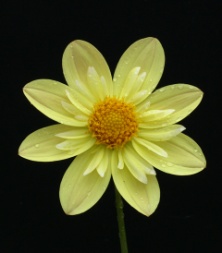 VERRONE’S  CITRINE        CO  Y  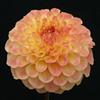 VERRONE’S DANA            BB  FD          LB  Y/R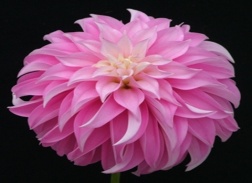 VERRONE’S DF                                         ST  PK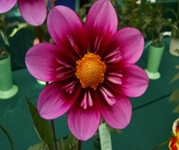 VERRONE’S  JACKIE V         CO  DB  DP/LV  LB  W/Y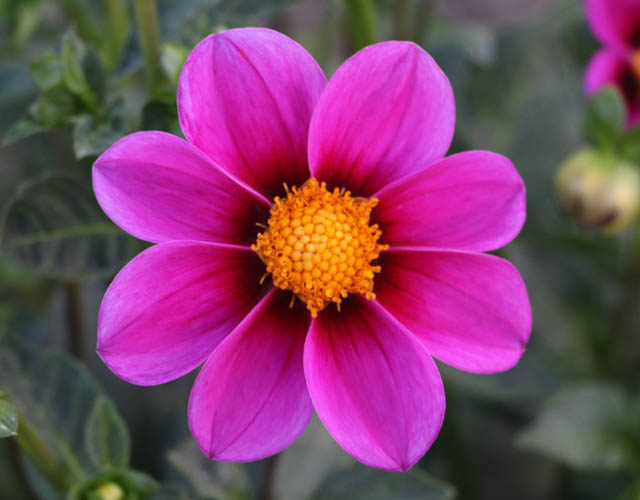 VERRONE’S LANCE BROWN              S   PR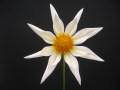 VERRON’S MOURNING STAR             OT  W       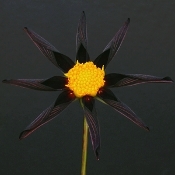 VERRONE’S  OBSIDIAN          O   PR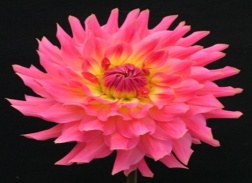 VERRONE’S PATSY         BB ID             DPK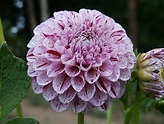 VERRONE’S STEVEN D        M  FD                 V  WH/PR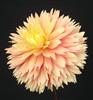 VERRONE’S  SUNBURST   BB  LC            LB  PK/Y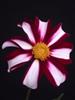 VERRONE’S TABBI                S   R/W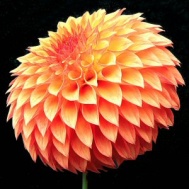 VERRONE”S SANDRA  J.    BB  FD  O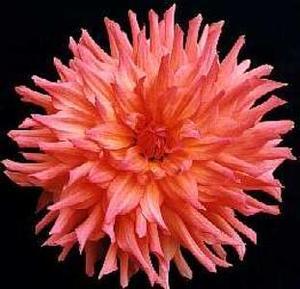 VIOLA R. 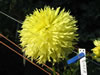 VISTA        LINDSEY     BB  LC  Y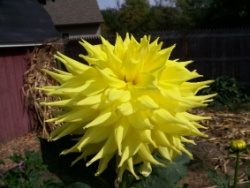 VICKI  A   SC  Y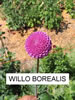 WILLO       BOREALIS   P  L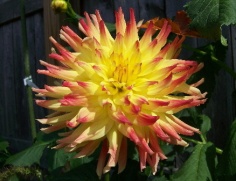 VONALLEEB   SC  FL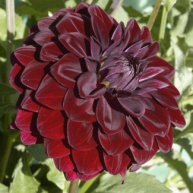 VOODOOBB  FD  R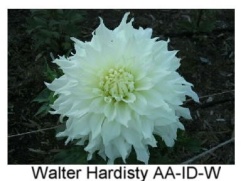 WALTER HARDISTY  AA ID W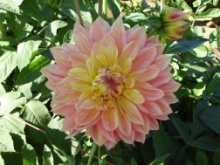 WANDA’S AURORA  AA   ID  LB  PK/Y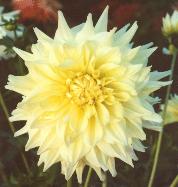 WANDA’S MOONLIGT  AA   ID  Y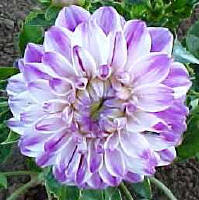 WATERCOLORS  M  FD    L                 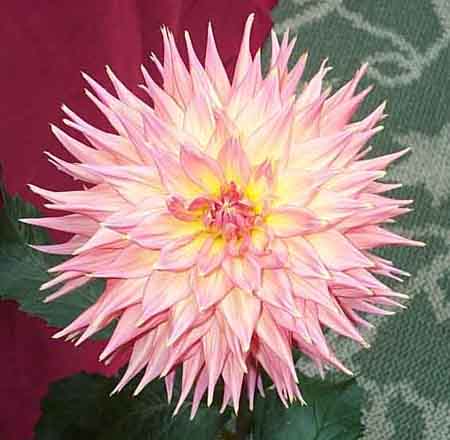 WENDY MINERB  SC  DB P/Y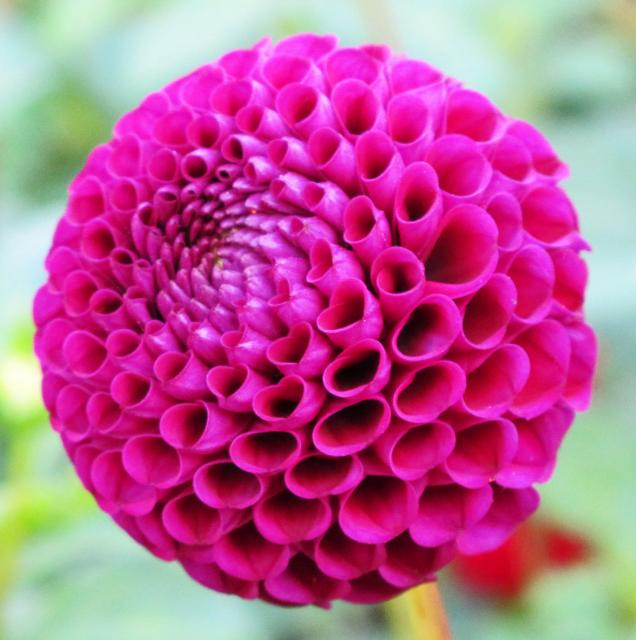 WENDY’S PLACE                P   PR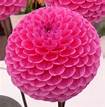 WESTERTON  FOLLY             BA    PK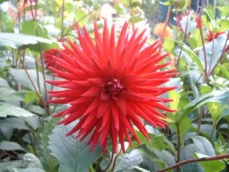 WESTON PIRATEM  C  DRWest Michigan Dahlia SocietyLook us up at: http://www.midwestdahliaconference.org/WMDSWest Michigan Dahlia SocietyLook us up at: http://www.midwestdahliaconference.org/WMDS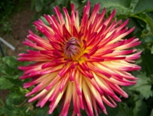 WESTON SPANISH DANCERM  C  FL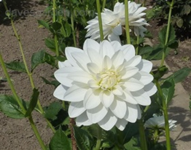 WHITE BALLET            WL  W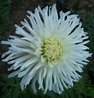 WHITE LIGHTENING      M  IC  W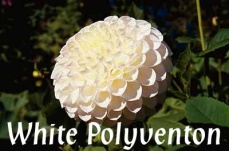  WHITE POLYVENTONSUPREME   BA  WHITE RABBIT BA                          V  DR/WH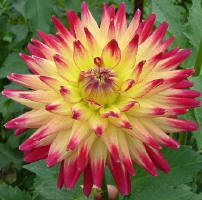 WILDCAT         M  SC                  DB  DR/Y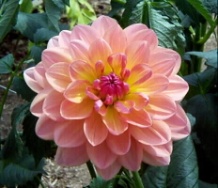 WILDWOODMARIEWL    DPK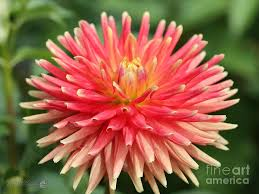 WILLIE OF ORANGE           BB  C   ORWILLIE OF ORANGE           BB  C   OR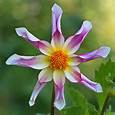 WILLIE WILLIE             O  LB        P/PR/DR/W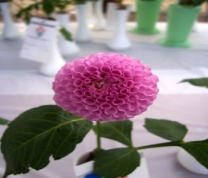 WILLO           BOREALIS      P   L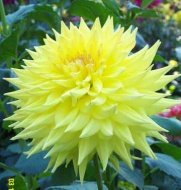 WINDHAVEN BLUSHA   SC  Y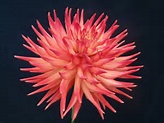 WINDHAVEN FIRELIGHT     BB  C                    FL  RD/YL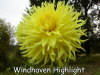 WINDHANEN  HIGHLIGHT        B  IC  Y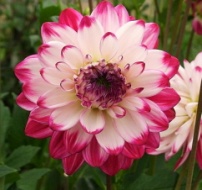 WINE & ROSESWL  W/R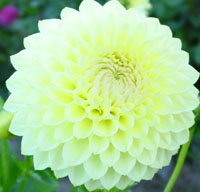 WINHOLME DIANEBB  FD  Y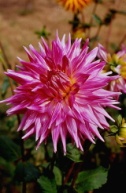 WINKIE CARNIVALB FD LB L/W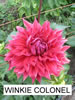 WINKIE CORONEL        AA  ID  R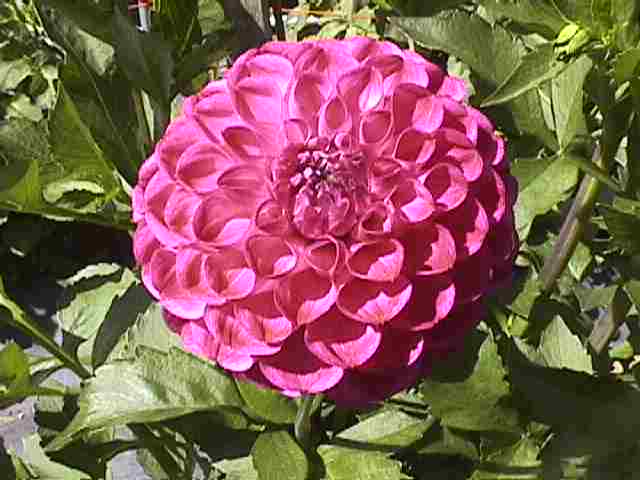 WOODLAND’SDUFUSMB  PR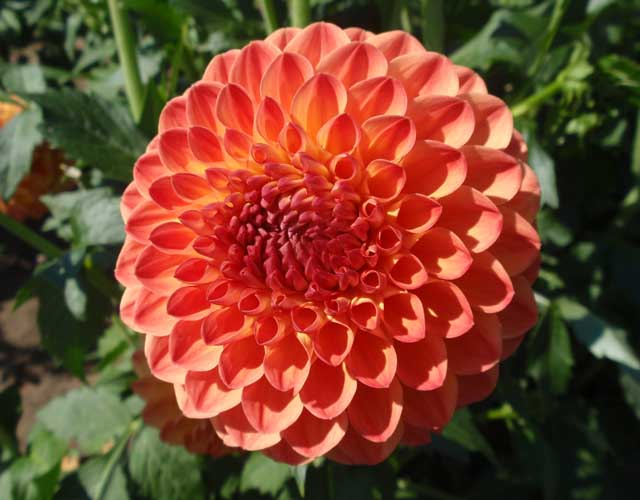 WOODLAND’S TACO TIME   BB  FD  LB Y/O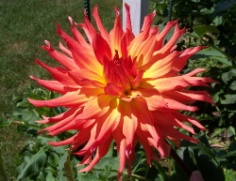   WOODLAND S WILDTHING   B   SC  ORC LAURA      MB    Y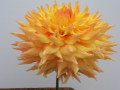 WYN’S         ASPEN GLOW  AA  SC              LB  BR/Y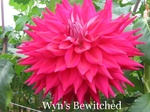 WYN’S   BEWITCHED  A  SC  PR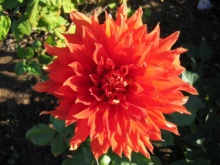 WYN’S CINNABARAA   SC    R 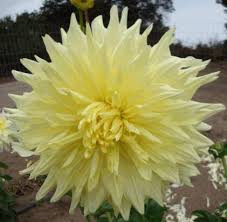 WYN’S               CONQUISTADOR AA  ID  Y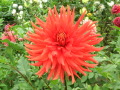 WYN’S        DELTA         FRANK             AA  SC  OR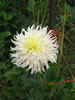 WYN’S FARMER JOHN            AA ID               LB W/Y/L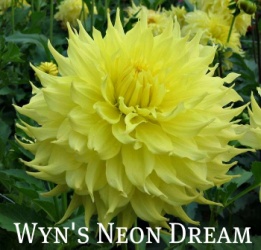 WYN’S NEON DREAM                            AA   ID   Y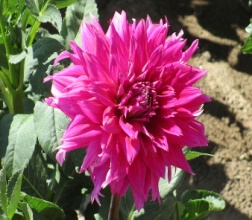 WYN’S PURE MAGIC             A  ID                   LB  P/W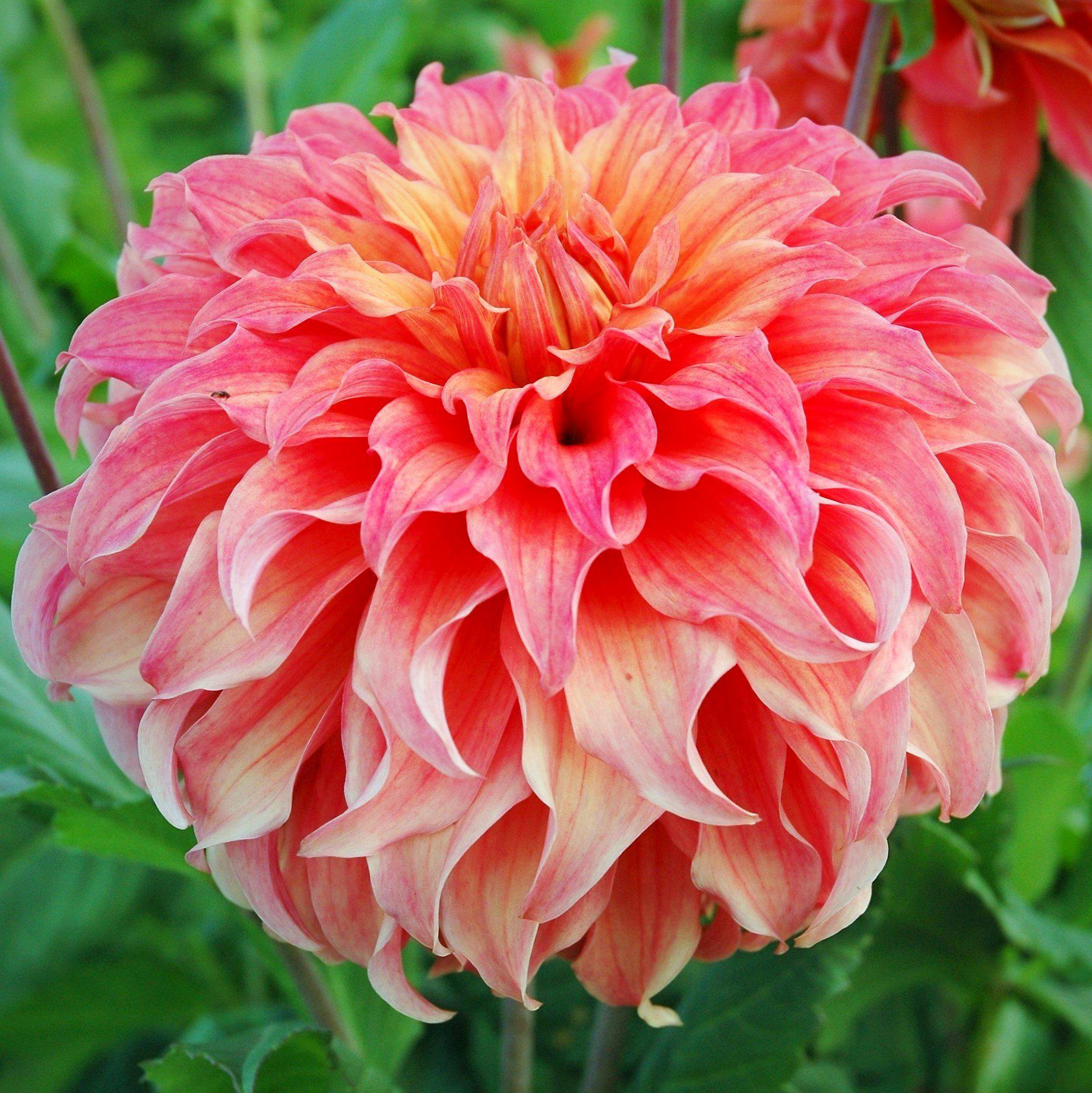 WYN’S MOONLIGHT SONATA             B  ID  LB PK/YL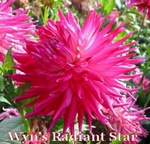 WYN’S          RADIANT     STAR                 A   IC                DB  PR/WH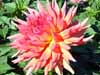 WYN’S KING SALMON           AA  SC  DP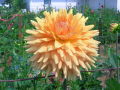 WYN’S            SENSATION     A   SC     BR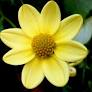 YELLOW  BABY                  P  YL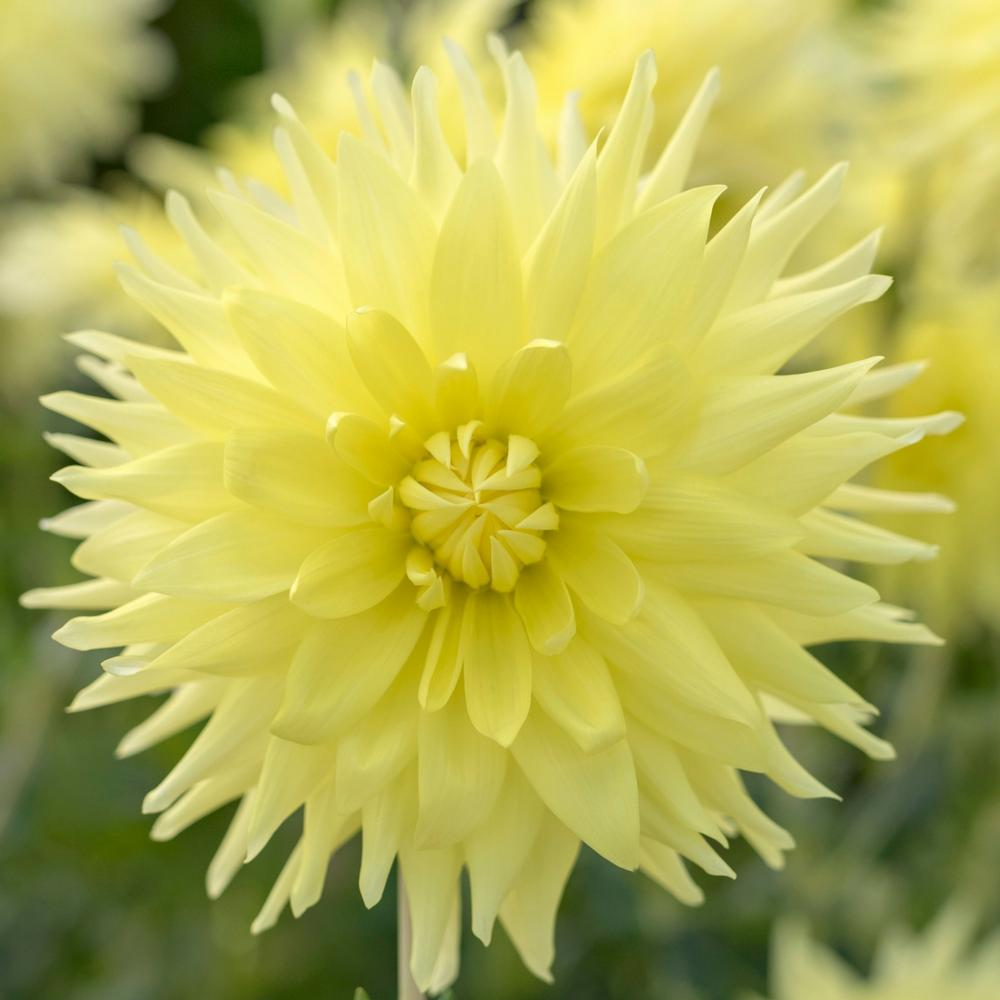 YELLOW PASSION         A  SC   YL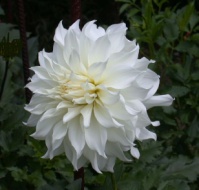 YUUKYUB  ID  W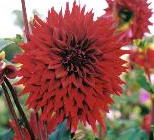 ZAPF’S DESERT STORM  B   SC  DR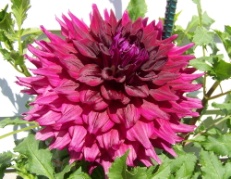 ZORROAA  ID  DRZORROAA  ID  DR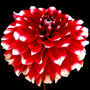 ZAKARY      ROBERT         BB  FD              BI   R   W  